ПРАВИТЕЛЬСТВО БРЯНСКОЙ ОБЛАСТИ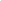 П О С Т А Н О В Л Е Н И ЕВ соответствии с федеральными законами от 24 июля 1998 года № 124-ФЗ «Об основных гарантиях прав ребенка в Российской Федерации», от 6 октября 1999 года № 184-ФЗ «Об общих принципах организации законодательных (представительных) и исполнительных органов государственной власти субъектов Российской Федерации», от 17 июля 1999 года № 178-ФЗ «О государственной социальной помощи», от 28 декабря 2013 года № 442-ФЗ «Об основах социального обслуживания гражданв Российской Федерации», приказом Министерства образования и науки Российской Федерации от 13 июля 2001 года № 2688 «Об утверждении Порядка проведения смен профильных лагерей, лагерей с дневным пребыванием, лагерей труда и отдыха», Законом Брянской области от 15 ноября 2007 года № 155-З «О государственной поддержке организации оздоровления, отдыха и занятости детей и молодежи в Брянской области», в целях организации и обеспечения отдыха, оздоровления и занятости детей и молодежи в Брянской области Правительство Брянской области
ПОСТАНОВЛЯЕТ:1. Организовать отдых, оздоровление и занятость детей и молодежи в Брянской области в 2017 году, в том числе нуждающихся в государственной поддержке.
2. Определить уполномоченным исполнительным органом государственной власти по организации отдыха и оздоровления детей и молодежи в Брянской области департамент образования и науки Брянской области.
3. Утвердить прилагаемые:
план мероприятий по обеспечению организации отдыха, оздоровления и занятости детей и молодежи в 2017 году;
Положение о порядке организации отдыха, оздоровления и занятости детей и молодежи в Брянской области;
Положение об организации в Брянской области детских оздоровительных лагерей с дневным пребыванием;
Положение об областном координационном совете по организации отдыха, оздоровления и занятости детей и молодежи;
состав областного координационного совета по организации отдыха, оздоровления и занятости детей и молодежи;
Положение о рабочей группе областного координационного совета по организации отдыха, оздоровления и занятости детей и молодежи;
состав рабочей группы областного координационного совета по организации отдыха, оздоровления и занятости детей и молодежи;
Порядок проведения смен профильных лагерей на территории Брянской области;
Положение о предоставлении гранта по итогам смотра-конкурса на звание «Лучший загородный оздоровительный лагерь».
4. Определить, что государственная поддержка граждан при организации отдыха и оздоровления детей оказывается:
4.1. Не чаще двух раз в год детям-сиротам и детям, оставшимся без попечения родителей, обучающимся в государственных образовательных организациях (детских домах, школах-интернатах, кадетских школах, кадетских корпусах), и несовершеннолетним воспитанникам стационарных отделений организаций социального обслуживания в возрасте от 3 до 17 лет (включительно) в специально подготовленных в соответствии с установленными требованиями организациях отдыха, оздоровления детей, а также детям, находящимся в трудной жизненной ситуации, получившим путевки в том числе за счет средств федерального бюджета.
4.2. Не чаще одного раза в год для всех категорий детей в возрасте от 6 до 17 лет (включительно), за исключением категорий детей, указанных в подпункте 4.1 пункта 4 настоящего постановления, без учета отдыха в оздоровительных организациях с дневным пребыванием детей, палаточных, профильных лагерях, лагерях труда и отдыха.
4.3. В смены профильного лагеря, лагеря труда и отдыха, лагеря с дневным пребыванием принимаются обучающиеся и воспитанники до 18 лет включительно, если это предусмотрено программой содержания деятельности смены лагеря.
При организации отдыха и занятости детей и молодежи в рамках профильных смен государственная поддержка граждан оказывается для всех категорий детей в возрасте от 6 до 18 лет (включительно), проживающих на территории Брянской области, в специально подготовленных (в соответствии с установленными требованиями) организациях отдыха и занятости детей и молодежи.
5. Установить продолжительность смены:
5.1. В загородных стационарных организациях отдыха и оздоровления детей (далее – загородные оздоровительные лагеря) – не менее 7 дней в период весенних, осенних, зимних школьных каникул, 21 день в период летних школьных каникул.
5.2. В оздоровительных организациях с дневным пребыванием детей (далее – оздоровительные лагеря с дневным пребыванием) – не менее 18 дней в период летних школьных каникул.
5.3. В санаторных оздоровительных организациях круглогодичного действия – 21 – 24 дня.
5.4. В палаточных лагерях – не менее 5 дней и не более 21 дня (кроме проходящих в условиях природной среды слетов, спортивных соревнований и учебно-тренировочных сборов).
5.5. Продолжительность смены профильного лагеря в летний период не менее двух календарных недель, в осенние, зимние и весенние каникулы не менее одной календарной недели. Изменение продолжительности смены лагеря допускается по согласованию с территориальным центром Госсанэпиднадзора.
6. Финансовое обеспечение расходов на оплату стоимости путевок производится организациям отдыха и оздоровления детей, специализированным (профильным) лагерям, расположенным на базе загородных оздоровительных лагерей, расположенным на территории Брянской области, и осуществляется:
из расчета не более 593 рублей на одного ребенка в сутки в загородные стационарные организации отдыха и оздоровления детей; 
из расчета не более 744 рублей на одного ребенка в сутки в санаторные оздоровительные организации круглогодичного действия. 
7. Установить 100-процентную оплату стоимости путевки для следующих категорий детей:
дети-сироты и дети, оставшиеся без попечения родителей;
дети-инвалиды;
дети, пострадавшие в результате террористических актов;
дети из семей беженцев;
дети – жертвы вооруженных и межнациональных конфликтов, стихийных бедствий;
дети из семей лиц, погибших или получивших ранения при исполнении служебного долга;
дети, состоящие на учете в комиссиях по делам несовершеннолетних и защите их прав, из малообеспеченных и находящихся в трудной жизненной ситуации семей;
дети, проживающие в малообеспеченных семьях;
несовершеннолетние воспитанники стационарных отделений учреждений социального обслуживания населения.
8. Детям-сиротам и детям, оставшимся без попечения родителей, лицам из числа детей-сирот и детей, оставшихся без попечения родителей, предоставляются путевки в организации отдыха детей и их оздоровления (в санаторно-курортные организации – при наличии медицинских показаний), а также оплачивается проезд к месту лечения (отдыха) и обратно в рамках средств, предусмотренных бюджетом Брянской области. Департамент образования и науки Брянской области и органы местного самоуправления Брянской области обеспечивают предоставление детям-сиротам и детям, оставшимся без попечения родителей, лицам из числа детей-сирот и детей, оставшихся без попечения родителей, путевок в организации отдыха детей и их оздоровления в первоочередном порядке.
9. Установить долю расходов областного бюджета стоимости путевки для детей, один из родителей которых постоянно или преимущественно проживает на территории Брянской области:
для загородных оздоровительных лагерей – 7476 рублей;
для санаторных оздоровительных организаций – 9366 рублей.
Рекомендовать руководителям оздоровительных организаций устанавливать родительскую долю стоимости путевки, не превышающую сумму содержания одного ребенка в сутки, установленную в пункте 6 настоящего постановления.
10. Рекомендовать главам администраций муниципальных районов и городских округов с участием профсоюзных, молодежных, детских и иных общественных организаций и объединений:
обеспечить эффективную деятельность территориальных межведомственных комиссий по организации оздоровления, отдыха и занятости детей и молодежи;
обеспечить организованное проведение летней оздоровительной кампании, обратив особое внимание на подготовку и сохранение сети стационарных детских оздоровительных лагерей, находящихся в муниципальной собственности, на укрепление и развитие их материальной базы, санитарно-эпидемиологическое благополучие здравниц, активное использование материально-технической базы образовательных организаций, организаций дополнительного образования, спортивных учреждений, центров социального обслуживания населения для отдыха детей и подростков;
развивать и внедрять экономичные и эффективные формы отдыха, оздоровления и занятости детей, организовывать лагеря труда и отдыха, профильные и палаточные лагеря, лагеря с дневным пребыванием, работу площадок по месту жительства, создавать условия для развития детского туризма;
обеспечить организованную доставку детей к местам отдыха, общественный порядок и безопасность пребывания детей в местах дислокации лагерей, контроль за противопожарной безопасностью в организациях оздоровления и на прилегающей к ним территории;
организовать проведение медицинских осмотров детей, подростков и членов студенческих отрядов при оформлении временной занятости в летний период;
не допускать при организации отдыха детей и молодежи за пределами области и страны отправки групп турфирмами и предприятиями без уведомления санитарных служб страны или управления Федеральной службы по надзору в сфере защиты прав потребителей и благополучия человека по Брянской области;
обеспечить медицинское сопровождение организованных групп детей и молодежи при автоперевозках;
обеспечить ведение раздела «Организация отдыха и оздоровления детей и молодежи» на официальных сайтах муниципальных образований;
организовать информирование населения о механизме организации оздоровления и отдыха детей и молодежи в Брянской области;
назначить лиц, ответственных за прием заявлений от родителей (законных представителей) на отдых и оздоровление детей, выдачу путевок и ведение сводного реестра оздоровленных детей с использованием средств областного бюджета на возмещение части стоимости путевки в загородную стационарную организацию отдыха и оздоровления детей или санаторную оздоровительную организацию круглогодичного действия. При изменении данного лица своевременно информировать уполномоченный орган местного самоуправления, представить актуальную контактную информацию;
организовать персонифицированный учет получателей путевок, приобретенных за счет средств областного бюджета в загородных стационарных организациях отдыха и оздоровления детей или санаторных оздоровительных организациях круглогодичного действия;
назначить лиц, ответственных за прием заявлений от родителей (законных представителей) на отдых и оздоровление детей, ведение сводного реестра оздоровленных детей в организациях с дневным пребыванием детей, осуществляемое за счет субсидий из областного бюджета и средств местных бюджетов;
организовать персонифицированный учет получателей услуги отдыха и оздоровления детей в организациях с дневным пребыванием детей, осуществляемой за счет субсидий из областного бюджета и средств местных бюджетов.
11. Рекомендовать управлению Федеральной службы по надзору в сфере защиты прав потребителей и благополучия человека по Брянской области осуществлять государственный санитарно-эпидемиологический надзор в организациях оздоровления и отдыха детей и молодежи, при подготовке к перевозке организованных групп детей и молодежи к местам отдыха и обратно.
12. Рекомендовать управлению Министерства внутренних дел Российской Федерации по Брянской области:
осуществлять профилактические меры по предупреждению правонарушений несовершеннолетних, детского дорожно-транспортного травматизма;
обеспечить проведение разъяснительной работы среди несовершеннолетних, отдыхающих в организациях оздоровления и отдыха, направленной на предупреждение правонарушений, совершаемых несовершеннолетними и в их отношении;
обеспечить проведение в летний период профилактических мероприятий с несовершеннолетними группы особого внимания, несовершеннолетними, освободившимися из мест лишения свободы, несовершеннолетними, состоящими на учете в подразделениях по делам несовершеннолетних.
13. Рекомендовать руководителям, учредителям организаций отдыха и оздоровления различных типов:
провести необходимую подготовку к приему детей в соответствии с планом-заданием, выданным управлением Федеральной службы по надзору в сфере защиты прав потребителей и благополучия человека по Брянской области;
принять действенные меры по организации полноценного питания, подготовке и подбору квалифицированного персонала в пищеблоки;
обеспечить качественный подбор поставщиков продовольственного сырья и пищевых продуктов, организаторов питания;
организовать качественный питьевой режим с использованием питье-вой воды, соответствующей требованиям санитарных правил;
обеспечить проведение дератизационных, дезинфекционных, дезинсекционных мероприятий и аккарицидных (противоклещевых) обработок открытых территорий, жилых корпусов, пищеблока, мест общего пользования;
обеспечить выполнение противопожарных мероприятий, а также создание безопасных условий в местах отдыха на воде;
обеспечить проведение комплекса охранных мероприятий с привлечением государственных и частных охранных предприятий;
организовать страхование детей на период их пребывания в организациях оздоровления и отдыха;
приемку готовности оздоровительных организаций осуществлять комиссионно с участием представителей управления Федеральной службы по надзору в сфере защиты прав потребителей и благополучия человека по Брянской области, главного управления Министерства Российской Федерации по делам гражданской обороны, чрезвычайным ситуациям и ликвидации последствий стихийных бедствий по Брянской области, управления Министерства внутренних дел Российской Федерации по Брянской области с последующим оформлением акта приемки.
14. Рекомендовать руководителям предприятий и организаций всех форм собственности, осуществляющих деятельность на территории Брянской области, совместно с профсоюзными комитетами содействовать обеспечению отдыха и оздоровления детей сотрудников в оздоровительных учреждениях, в том числе за счет средств предприятия.
15. Департаменту образования и науки Брянской области в срок до 1 марта 2017 года разработать и утвердить административный регламент по формированию и ведению реестра организаций отдыха и оздоровления детей.
16. Признать утратившими силу постановления Правительства Брянской области:
от 12 февраля 2016 года № 95-п «Об организации отдыха, оздоровления и занятости детей и молодежи в Брянской области в 2016 году»;
от 20 июня 2016 года № 303-п «О внесении изменений в постановление Правительства Брянской области от 12 февраля 2016 года № 95-п «Об организации отдыха, оздоровления и занятости детей и молодежи в Брянской области в 2016 году» и утверждении Порядка проведения смен профильных лагерей на территории Брянской области»;
от 10 октября 2016 года № 518-п «О внесении изменения в постановление Правительства Брянской области от 12 февраля 2016 года № 95-п «Об организации отдыха, оздоровления и занятости детей и молодежи в Брянской области в 2016 году».
17. Настоящее постановление вступает в силу после его официального опубликования.
18. Контроль за исполнением постановления возложить на заместителя Губернатора Брянской области Щеглова Н.М.Утвержденпостановлением Правительства Брянской областиот  6 февраля 2017 г.  №  36-пП Л А Нмероприятий по обеспечению организации оздоровления, отдыха и занятости детей и молодежи в 2017 годуУтвержденопостановлением Правительства Брянской областиот  6 февраля 2017 г.   №  36-пПОЛОЖЕНИЕо порядке организации оздоровления, отдыха и занятости детей и молодежи Брянской области1. Основные положенияНастоящее Положение разработано в соответствии с Конвенцией                  о правах ребенка, федеральными законами от 24 июля 1998 года № 124-ФЗ "Об основных гарантиях прав ребенка в Российской Федерации", от 6 октяб-ря 1999 года № 184-ФЗ "Об общих принципах организации законодательных (представительных) и исполнительных органов государственной власти субъектов Российской Федерации", от 17 июля 1999 года № 178-ФЗ "О госу-дарственной социальной помощи", от 28 декабря 2013 года № 442-ФЗ "Об основах социального обслуживания граждан в Российской Федерации", Законом Брянской области от 15 ноября 2007 года № 155-З "О государ-ственной поддержке организации оздоровления, отдыха и занятости детей и молодежи в Брянской области", регламентирует порядок организации оздоровления, отдыха и занятости детей и молодежи Брянской области и нацелено на повышение эффективности и качества проводимых в рамках оздоровительной кампании организационно-экономических мероприятий.2. Направления, содержание и формы оздоровления, отдыха и занятости детей и молодежиВ рамках оздоровительной кампании обеспечивается оздоровление, отдых и занятость детей и молодежи Брянской области, в том числе нуждающихся в государственной поддержке.2.1. Мероприятия по организации оздоровления, отдыха и занятости детей включают в себя:формирование бюджетной заявки на финансирование оздоровления, отдыха и занятости детей и молодежи;подготовку организаций оздоровления и отдыха к оздоровительному сезону;подготовку всех категорий работников, направляемых для работы в организациях отдыха и оздоровления, и контроль за качественным выпол-нением ими своих обязанностей;обеспечение безопасного для жизни и здоровья заезда (выезда), размещения и пребывания детей в организациях оздоровления и отдыха;обеспечение полноценного питания, контроля за санитарно-эпиде-миологической обстановкой;создание надлежащих условий для проведения воспитательной и оздоровительной работы в организациях оздоровления и отдыха;финансирование мероприятий по организации оздоровления, отдыха и занятости детей и молодежи и контроль за целевым использованием выде-ленных средств;подведение итогов, анализ эффективности проводимых мероприятий по организации оздоровления, отдыха и занятости детей и молодежи.2.2. Оздоровление, отдых и занятость детей и молодежи Брянской области осуществляются через организации отдыха детей и их оздоровления. Организации отдыха детей и их оздоровления – организации сезонного действия или круглогодичного действия независимо от организационно-правовых форм и форм собственности, основная деятельность которых направлена на реализацию услуг по обеспечению отдыха детей и их оздоровления (загородные лагеря отдыха и оздоровления детей, детские оздоровительные центры, базы и комплексы, детские оздоровительно-образовательные центры, специализированные (профильные) лагеря (спор-тивно-оздоровительные и другие лагеря), санаторно-оздоровительные дет-ские лагеря и иные организации), и лагеря, организованные образова-тельными организациями, осуществляющими организацию отдыха и оздо-ровления обучающихся в каникулярное время (с круглосуточным или дневным пребыванием), а также детские лагеря труда и отдыха, детские лагеря палаточного типа, детские специализированные (профильные) лагеря, детские лагеря различной тематической направленности (оборонно-спортивные лагеря, туристические лагеря, эколого-биологические лагеря, творческие лагеря, историко-патриотические лагеря, технические лагеря, краеведческие и другие лагеря), созданные при организациях социального обслуживания, санаторно-курортных организациях, общественных органи-зациях (объединениях) и иных организациях.3. Координация и управление сферой оздоровления,отдыха и занятости детей и молодежи3.1. Координацию деятельности по подготовке и проведению оздоровительной кампании детей и молодежи, а также взаимодействия областных и федеральных органов исполнительной власти, органов местного самоуправления, профсоюзных, молодежных и иных общественных объединений при организации оздоровления, отдыха и занятости детей и молодежи осуществляет областной координационный совет по организации оздоровления, отдыха и занятости детей и молодежи Брянской области (далее – областной координационный совет), состав которого утверждается постановлением Правительства Брянской области.3.2. Оперативное решение вопросов, связанных с оздоровлением, отдыхом и занятостью детей и молодежи, осуществляет рабочая группа областного координационного совета по организации оздоровления, отдыха и занятости детей и молодежи Брянской области (далее – рабочая группа), состав которой утверждается постановлением Правительства Брянской области.4. Финансовое обеспечение организации оздоровления,отдыха и занятости детей и молодежи4.1. Финансовое обеспечение организации оздоровления, отдыха и занятости детей и молодежи предусматривает поэтапное выделение средств для проведения инструктивно-методических семинаров по подготовке кадров загородных оздоровительных лагерей, организации работы лагерей с дневным пребыванием, организации оздоровления студентов, организации профильных смен, организации оздоровления приоритетных категорий детей.4.2. Средства для финансирования организации оздоровления, отдыха и занятости детей и молодежи выделяются из:областного бюджета;местных бюджетов;федерального бюджета (в случае их наличия);средств предприятий, организаций – балансодержателей оздорови-тельных лагерей, участвующих в организации оздоровления и отдыха детей и молодежи;средств работодателей в форме оплаты стоимости (части стоимости) путевки для детей работников;средств родителей в форме оплаты родительской доли стоимости путевки;добровольных пожертвований юридических и физических лиц.4.3. Средства на организацию оздоровления, отдыха и занятости детей и молодежи имеют строго целевое назначение.5. Порядок взаимодействия при организации оздоровления,отдыха и занятости детей и молодежи5.1. В рамках взаимодействия и при организации оздоровления, отдыха и занятости детей и молодежи исполнительные органы государ-ственной власти Брянской области, территориальные органы федеральных органов исполнительной власти и органы местного самоуправления в рамках своих полномочий, действующего законодательства и ведомственных нормативных актов решают следующие задачи:5.1.1. Органы местного самоуправления:обеспечивают организованное проведение летней оздоровительной кампании, обращая особое внимание на подготовку и сохранение сети стационарных детских оздоровительных лагерей, находящихся в муници-пальной собственности, на укрепление и развитие их материальной базы, обеспечение санитарно-эпидемиологического благополучия организаций оздоровления и отдыха детей, активное использование материально-техни-ческой базы общеобразовательных организаций, организаций дополни-тельного образования детей, спортивных учреждений;используют для отдыха и оздоровления детей и молодежи имеющуюся в Брянской области базу организаций отдыха и оздоровления детей и молодежи, принимают меры по обеспечению эффективной организации оздоровления и отдыха детей в районе (городе), максимальному исполь-зованию имеющейся материальной базы отдыха;формируют и наделяют соответствующими полномочиями районные (городские) межведомственные комиссии и координационные советы по организации оздоровления, отдыха и занятости детей и молодежи;разрабатывают и утверждают программы, планы мероприятий по организации отдыха, оздоровления и занятости детей и молодежи в районах и городах области;принимают соответствующие нормативные правовые акты по органи-зации отдыха, оздоровления и занятости несовершеннолетних в текущем году;предусматривают в установленном порядке в бюджетах муниципаль-ных районов и городских округов области финансовые средства на органи-зацию отдыха, оздоровления и занятости детей и молодежи, привлекают для этих целей внебюджетные источники;определяют дислокацию и организовывают работу оздоровительных лагерей с дневным пребыванием на базе общеобразовательных организаций, организаций дополнительного образования детей, лагерей труда и отдыха для старшеклассников и обеспечивают контроль за их деятельностью;обеспечивают приведение улично-дорожной сети вблизи мест нахож-дения оздоровительных лагерей с дневным пребыванием и загородных оздоровительных лагерей в соответствие с нормативными требованиями, заблаговременно принимают меры к ремонту и установке необходимых дорожных знаков вблизи таких мест;уделяют особое внимание организации отдыха, оздоровления, заня-тости, временного трудоустройства детей-сирот, детей из приемных, опекунских, многодетных, неполных семей, детей, находящихся в трудной жизненной ситуации, детей из экологически неблагоприятных районов, детей военнослужащих – участников боевых действий, ставших инвалидами или погибших в результате вооруженных конфликтов, детей безработных граждан, детей из семей, находящихся в социально опасном положении, детей, состоящих на профилактическом учете в органах внутренних дел, детей других категорий, нуждающихся в особой заботе государства;обеспечивают благоприятные санитарно-эпидемиологические условия в местах отдыха и оздоровления детей, безопасность жизни и здоровья детей, их полноценное сбалансированное питание, оборудуют места для купания;обеспечивают максимальную доступность услуг организаций отдыха детей и их оздоровления;создают безопасные условия пребывания детей в организациях отдыха и их оздоровления;принимают действенные меры по подготовке и подбору квалифици-рованного персонала, прошедшего специальное обучение;содействуют развитию малозатратных форм организации летнего отды-ха, в том числе палаточных лагерей, расширению сети оборонно-спортивных, оздоровительно-спортивных лагерей, лагерей труда и отдыха;обеспечивают контроль за противопожарной безопасностью в оздоро-вительных лагерях с дневным пребыванием и загородных оздоровительных лагерях;содействуют привлечению предприятий всех форм собственности для создания временных рабочих мест для трудоустройства несовершеннолетних граждан в возрасте от 14 до 18 лет в свободное от учебы время;обеспечивают освоение выделенных из местных бюджетов средств, предусмотренных для организации временной занятости несовершенно-летних граждан в возрасте от 14 до 18 лет в свободное от учебы время;оказывают содействие в организации работы оздоровительных лагерей с дневным пребыванием и загородных оздоровительных лагерей, лагерей труда и отдыха;во взаимодействии с департаментом образования и науки Брянской области, управлением физической культуры и спорта Брянской области организуют проведение в установленном порядке оборонно-спортивных лагерей и сборов для допризывной молодежи, в том числе неработающей и не учащейся;предусматривают для организованных групп детей льготное куль-турно-экскурсионное и транспортное обслуживание, а также использование спортивных сооружений на бесплатной и льготной основе независимо от их ведомственной принадлежности;принимают меры по недопущению перепрофилирования действующих организаций оздоровления и отдыха детей и учреждений всех органи-зационно-правовых форм и форм собственности;содействуют обеспечению организованной доставки детей к местам отдыха, общественного порядка и безопасности пребывания детей в местах дислокации лагерей, контроля за противопожарной безопасностью в органи-зациях оздоровления и отдыха детей и на прилегающей к ним территории. Обеспечивают медицинское сопровождение организованных групп детей и молодежи при автоперевозках;ведут раздел "Организация отдыха и оздоровления детей и молодежи" на официальных сайтах муниципальных образований;информируют население о механизме организации оздоровления и отдыха детей и молодежи в Брянской области;направляют своевременно сведения, запрашиваемые департаментом образования и науки Брянской области, по утвержденным формам;направляют в департамент образования и науки Брянской области отчет о выдаче и использовании путевок ежемесячно в срок до 5 числа месяца, следующего за отчетным;обеспечивают направление за трое суток до отправки организованных детских коллективов информации в управление Федеральной службы по надзору в сфере защиты прав потребителей и благополучия человека по Брянской области об их численности, виде транспорта, используемого для перевозки, подтверждения обязательного медицинского сопровождения;обеспечивают организацию полноценного горячего питания групп детей в вагонах-ресторанах пассажирских поездов, судов водного транспорта при нахождении в пути свыше одних суток;содействуют обеспечению питания групп детей пищевыми продуктами (сухими пайками) при перевозке на всех видах транспорта с согласованием их ассортимента с управлением Федеральной службы по надзору в сфере защиты прав потребителей и благополучия человека по Брянской области;обеспечивают своевременное проведение акарицидных обработок в зо-нах высокого риска заражения населения клещевым вирусным энцефалитом на территориях летнего оздоровительного отдыха детей.5.1.2. Департамент образования и науки Брянской области:осуществляет координацию деятельности органов исполнительной власти, действующих на территории области, органов местного самоуправ-ления и общественных организаций по обеспечению отдыха, оздоровления и занятости детей и молодежи на территории Брянской области;обеспечивает организацию работы профильных смен для детей и молодежи на основании порядка организации и проведения профильных смен;обеспечивает организацию отдыха детей-сирот и детей, оставшихся без попечения родителей;уделяет особое внимание сохранению и развитию лагерей с дневным пребыванием на базе образовательных организаций Брянской области, обеспечивает работу подведомственных областных государственных учреж-дений, осуществляющих мероприятия по организации отдыха и оздоро-вления детей на базе лагерей с дневным пребыванием;обеспечивает предоставление субсидий местным бюджетам из област-ного бюджета для проведения лагерей с дневным пребыванием на базе учреждений образования и спорта;обеспечивает целевое и эффективное использование бюджетных средств на проведение оздоровительной кампании;обеспечивает формирование и представление конкурсной докумен-тации, связанной с закупкой услуг по отдыху, оздоровлению детей и моло-дежи, в соответствии с Федеральным законом от 5 апреля 2013 года № 44-ФЗ «О контрактной системе в сфере закупок товаров, работ, услуг для обеспе-чения государственных и муниципальных нужд» (с изменениями и допол-нениями);производит частичную или полную оплату путевок для детей в пределах средств, предусмотренных в областном бюджете на мероприятия по проведению оздоровительной кампании детей;во взаимодействии с управлением государственной службы по труду и занятости населения Брянской области осуществляет реализацию мер по профилактике безнадзорности и правонарушений несовершеннолетних в части содействия временному трудоустройству несовершеннолетних граж-дан в возрасте от 14 до 18 лет в свободное от учебы время, уделив особое внимание детям, находящимся в трудной жизненной ситуации, и студентам профессиональных образовательных организаций;осуществляет контроль за соблюдением установленных правил и нормативов в сфере отдыха, оздоровления и занятости детей и молодежи;обеспечивает реализацию мер по недопущению перепрофилирования действующих организаций отдыха и оздоровления детей;оказывает организациям отдыха и оздоровления помощь в создании надлежащих условий для проведения воспитательной и оздоровительной работы через обобщение и распространение эффективных форм и методов работы, методическое и информационное обеспечение организации отдыха и оздоровления;обеспечивает организацию и проведение информационной работы по разъяснению населению Брянской области механизма предоставления и реализации путевки с использованием средств областного бюджета на возмещение части стоимости путевки в загородную стационарную организацию отдыха и оздоровления детей или санаторную оздоровительную организацию круглогодичного действия детей, в том числе в интерактивном режиме посредством телефона горячей линии: (4832) 66-02-69 и электронной почты: omp32@bk.ru;формирует и ведет реестр организаций отдыха и оздоровления детей в соответствии с административным регламентом, утвержденным приказом департамента образования и науки Брянской области.5.1.3. Управление физической культуры и спорта Брянской области:определяет потребность в путевках и организует отдых и оздоровление учащихся детско-юношеских спортивных школ в оздоровительно-спор-тивных лагерях и на базе спортивных объектов;разрабатывает методические рекомендации по организации и реали-зации спортивных и культурно-массовых общеукрепляющих и оздорови-тельных программ;организует проведение спортивных мероприятий для несовершен-нолетних, межлагерных и внутрилагерных спортивных мероприятий в пери-од детской оздоровительной кампании;оказывает содействие в подборе и подготовке на договорной основе спортивных работников для оздоровительных организаций из числа трене-ров-преподавателей, руководителей секций, кружков спортивных организа-ций по заявкам и за счет средств организаторов отдыха;организует проведение областных профильных спортивных смен;обеспечивает перевозку организованных групп детей автомобильным транспортом в период летней оздоровительной кампании, обеспечив санитарно-эпидемиологическое благополучие и безопасность перевозок.5.1.4. Департамент семьи, социальной и демографической политики Брянской области:обеспечивает организацию отдыха несовершеннолетних воспитанников стационарных отделений учреждений социального обслуживания населения на базах загородных оздоровительных лагерей и (или) санаторных оздоровительных организаций круглогодичного действия;определяет потребность в путевках для несовершеннолетних воспитан-ников стационарных отделений учреждений социального обслуживания населения в организации отдыха и оздоровления;обеспечивает формирование групп несовершеннолетних воспитан-ников стационарных отделений учреждений социального обслуживания населения, проведение медицинского осмотра детей, направляемых в органи-зации отдыха и оздоровления, доставку к месту отдыха и обратно;оказывает содействие в подборе специалистов для работы в организа-циях  отдыха и оздоровления в качестве воспитателя.5.1.5. Департамент культуры Брянской области:рекомендует государственным учреждениям культуры оказывать содействие организациям отдыха и оздоровления в части осуществления культурного обслуживания;оказывает содействие в направлении организаторов, аккомпаниаторов, руководителей кружков;устанавливает в музеях и выставочных залах бесплатный вход для категории детей, находящихся в трудной жизненной ситуации, – участников оздоровительной кампании;организует проведение областных профильных смен для творчески одаренных детей.5.1.6. Управление потребительского рынка и услуг, контроля в сфере производства и оборота этилового спирта, алкогольной и спиртосодержащей продукции Брянской области:осуществляет консультативно-методическое сопровождение организа-ций по вопросам организации питания детей, технологии и организации производства пищеблоков;организует повышение квалификации работников пищеблоков органи-заций оздоровления и отдыха детей;оказывает помощь в обеспечении нормативно-технологической документацией пищеблоков организаций отдыха и оздоровления детей;оказывает помощь в разработке цикличного меню с учетом норм рационального питания детей в организациях отдыха и оздоровления детей;проводит анализ состояния организации питания в организациях отдыха и оздоровления детей.5.1.7. Департамент здравоохранения Брянской области:оказывает содействие в работе по подбору и подготовке кадров медицинских работников и контроль за наличием медицинского оборудо-вания, лекарственным обеспечением, медицинским обслуживанием детей и подростков в детских оздоровительных организациях;закрепляет лечебные учреждения за организациями отдыха и оздо-ровления;оказывает содействие в проведении медицинских осмотров и лабора-торных обследований сотрудников, принимаемых на работу в оздорови-тельные лагеря с дневным пребыванием и загородные оздоровительные лагеря, а также медицинских осмотров несовершеннолетних граждан в возрасте от 14 до 18 лет (включительно), направляемых на временные работы органами государственной службы занятости населения;обеспечивает методическое руководство работой медицинского персо-нала загородных оздоровительных лагерей;обеспечивает оказание скорой медицинской помощи и первичной медико-санитарной помощи отдыхающим в организациях отдыха и оздоровления и учреждениях всех типов;оказывает содействие организациям оздоровления и отдыха и учреж-дениям в формировании заявки на лекарственные препараты, медицинское оборудование за счет организаторов отдыха.5.1.8. Управление Министерства внутренних дел Российской Федера-ции по Брянской области:оказывает содействие в обеспечении общественной безопасности и правопорядка в местах массового пребывания детей и молодежи, в том числе в загородных оздоровительных лагерях в период оздоровительной кампании;организует проведение профилактической работы по предупреждению детского дорожно-транспортного травматизма и созданию условий для безопасного нахождения детей на улицах в период каникул;обеспечивает по заявкам представителей организаций сопровождение и безопасность перевозки детей в загородные оздоровительные лагеря и обратно силами сотрудников управления Государственной инспекции безопасности дорожного движения управления Министерства внутренних дел Российской Федерации по Брянской области;обеспечивает без взимания платы сопровождение организованных групп детей, следующих к месту отдыха и обратно;обеспечивает проведение разъяснительной работы среди несовер-шеннолетних, отдыхающих в организациях оздоровления и отдыха, направ-ленной на предупреждение правонарушений, совершаемых несовершенно-летними и в их отношении;обеспечивает проведение в летний период профилактических меро-приятий с несовершеннолетними группы особого внимания, несовершен-нолетними, освободившимися из мест лишения свободы, несовершенно-летними, состоящими на учете в подразделениях по делам несовер-шеннолетних.5.1.9. Управление Федеральной службы по надзору в сфере защиты прав потребителей и благополучия человека по Брянской области:обеспечивает государственный санитарно-эпидемиологический надзор за соблюдением санитарных норм и правил в оздоровительных лагерях с дневным пребыванием, загородных оздоровительных лагерях и палаточных лагерях в период их подготовки и функционирования;участвует в подготовке медицинских работников и руководителей загородных оздоровительных лагерей по санитарным нормам и правилам;осуществляет контрольно-надзорные мероприятия по соблюдению требований санитарного законодательства в организациях оздоровления и отдыха и учреждениях всех типов, выполнению мероприятий по профилактике массовых пищевых отравлений и кишечных инфекционных заболеваний;оперативно информирует руководителей организаций оздоровления и отдыха об изменениях санитарного законодательства и изменениях санитарно-эпидемиологической обстановки на территории Брянской области.5.1.10. Управление государственной службы по труду и занятости населения Брянской области:осуществляет взаимодействие с органами местного самоуправления, департаментом образования и науки Брянской области и работодателями по организации временного трудоустройства несовершеннолетних граждан;организует временное трудоустройство несовершеннолетних граждан в возрасте от 14 до 18 лет в свободное от учебы время;обеспечивает формирование банка временных рабочих мест для трудо-устройства несовершеннолетних граждан в возрасте от 14 до 18 лет в свобод-ное от учебы время;обеспечивает реализацию мер, направленных на создание (выделение) работодателями рабочих мест для временного трудоустройства несовершен-нолетних граждан в возрасте от 14 до 18 в свободное от учебы время;осуществляет мониторинг организации временного трудоустройства несовершеннолетних граждан в возрасте от 14 до 18 лет;оказывает содействие в комплектовании организаций оздоровления и отдыха детей временными работниками, в том числе в период подготовки стационарных детских оздоровительных лагерей.5.1.11. Федерация профсоюзов Брянской области:оказывает содействие в подготовке и приведении в соответствие материальной базы профсоюзных баз отдыха, санаториев, санаториев-профилакториев;оказывает постоянную информационную и методическую помощь в вопросах трудового законодательства, оплаты труда работников организаций оздоровления и отдыха детей;участвует в обеспечении путевками детей работающих граждан предприятий и учреждений через профсоюзные организации Брянской области.5.1.12. Главное управление Министерства Российской Федерации по делам гражданской обороны, чрезвычайным ситуациям и ликвидации последствий стихийных бедствий по Брянской области:проводит проверку противопожарного состояния оздоровительных лагерей с дневным пребыванием и загородных оздоровительных лагерей перед началом летнего сезона и организует мероприятия по контролю за соблюдением противопожарного режима на объектах отдыха и оздоровления детей;обеспечивает организационно-методическую, профилактическую рабо-ту с организациями оздоровления и отдыха и учреждениями по созданию в них безопасных условий пребывания людей.5.1.13. Организации оздоровления и отдыха Брянской области:обеспечивают качественную и своевременную подготовку мате-риально-технической базы оздоровительных лагерей с дневным пребыванием и загородных оздоровительных лагерей, обратив особое внимание на подготовку пищеблоков, систем водоснабжения и водоотведения, санитарно-техническое состояние пищеблоков, мест для купания;не допускают открытия оздоровительных лагерей с дневным пребы-ванием и загородных оздоровительных лагерей без приемки их соответ-ствующими приемочными комиссиями, заезд детей осуществлять при наличии санитарно-эпидемиологического заключения о соответствии оздоро-вительного лагеря с дневным пребыванием и загородного оздоровительного лагеря санитарным правилам и нормам;организуют энтомологическое обследование, противоклещевую (акари-цидную) и дератизационную обработку территории оздоровительного лагеря;организуют полноценное, рациональное питание детей. Обеспечивают выполнение норм питания по набору продуктов с учетом физиологических потребностей детского организма в соответствии с санитарными нормами и правилами;обеспечивают загородные оздоровительные лагеря качественной питье-вой водой в соответствии с гигиеническими требованиями, в том числе и путем приобретения и установки фильтров по доочистке, использования бутилированной питьевой воды;обеспечивают комплектование загородных оздоровительных лагерей квалифицированным медицинским персоналом, имеющим практику работы в детских учреждениях;обеспечивают прием на работу в оздоровительные лагеря с дневным пребыванием и загородные оздоровительные лагеря сотрудников при усло-вии прохождения ими медицинского обследования, привитых в соответствии с национальным календарем профилактических прививок и прошедших профессиональную гигиеническую подготовку с аттестацией;в случае выявления в оздоровительном лагере с дневным пребыванием и загородном оздоровительном лагере инфекционных заболеваний, пищевых отравлений, травматизма, аварийных ситуаций в работе водопроводных, канализационных систем и систем электроснабжения оздоровительного лагеря в установленном порядке информируют прокуратуру Брянской области, управление Федеральной службы по надзору в сфере защиты прав потребителей и благополучия человека по Брянской области, федеральное бюджетное учреждение здравоохранения «Центр гигиены и эпидемиологии в Брянской области» Федеральной службы по надзору в сфере защиты прав потребителей и благополучия человека и департамент здравоохранения Брянской области;осуществляют комплекс мер, направленных на недопущение случаев детского дорожно-транспортного травматизма и обучение детей навыкам безопасного поведения на дорогах и улицах;обеспечивают страхование от несчастных случаев во время пребывания детей в загородных оздоровительных лагерях;обеспечивают безопасность детей, обслуживающего персонала, сохран-ность имущества, охрану территории оздоровительных лагерей с дневным пребыванием и загородных оздоровительных лагерей;принимают меры по антитеррористической защищенности оздорови-тельных лагерей с дневным пребыванием и загородных оздоровительных лагерей в соответствии с установленными требованиями;создают безопасные условия пребывания детей, присмотра и ухода за ними, организации их питания, перевозки к местам отдыха и обратно, содержания детей в соответствии с установленными санитарно-эпидемио-логическими и иными требованиями и нормами, обеспечивающими жизнь и здоровье детей, работников организации отдыха детей и их оздоровления, включая соблюдение требований обеспечения антитеррористической защи-щенности, наличие охраны или службы безопасности, спасательных постов в местах купания детей, а также наличие санитарно-эпидемиологического заключения о соответствии деятельности, осуществляемой организацией отдыха детей и оздоровления, санитарно-эпидемиологическим требованиям;обеспечивают соответствие квалификации работников  профессиональ-ным стандартам или квалификационным требованиям в соответствии с трудовым законодательством;представляют в департамент образования и науки Брянской области за два месяца до начала оздоровительной кампании информацию о размере родительской доли в стоимости путевки.5.1.14. Департамент промышленности, транспорта и связи Брянской области оказывает содействие в перевозке организованных групп детей автомобильным транспортом в период летней оздоровительной кампании, обеспечив санитарно-эпидемиологическое благополучие и безопасность перевозок.5.2. Занятость детей и молодежи Брянской области осуществляется территориальными органами федеральных органов исполнительной власти, исполнительными органами государственной власти Брянской области, а также органами местного самоуправления через организации оздоровления и отдыха.5.3. При организации занятости детей и молодежи, временного трудоустройства несовершеннолетних в возрасте от 14 до 18 лет в свободное от учебы время территориальные органы федеральных органов исполни-тельной власти, исполнительные органы государственной власти Брянской области, а также органы местного самоуправления руководствуются Конституцией Российской Федерации, Законом Российской Федерации                   от 19 апреля 1991 года № 1032-1 «О занятости населения в Российской Федерации», Трудовым кодексом Российской Федерации от 30 декабря             2001 года № 197-ФЗ, соответствующими нормативными правовыми актами Брянской области и настоящим Положением.6. Порядок обеспечения детей Брянской области путевками6.1. Приобретение путевок осуществляется департаментом образова-ния и науки Брянской области (далее – департамент) в установленном действующим законодательством порядке в соответствии с Федеральным законом от 5 апреля 2013 года № 44-ФЗ «О контрактной системе в сфере закупок товаров, работ, услуг для обеспечения государственных и муниципальных нужд» в пределах средств, предусмотренных в областном бюджете в 2017 году на реализацию мероприятий по проведению оздоро-вительной кампании детей, и в соответствии с настоящим Положением.6.2. Заявления и заявки (на бумажном носителе, в форме электронного документа) с указанием вида путевки в организацию отдыха и оздоровления детей направляются:а) в департамент образования и науки Брянской области:интернатными учреждениями, в которых проживают дети-сироты, дети-инвалиды, дети, оставшиеся без попечения родителей, департаментом семьи, социальной и демографической политики Брянской области, управ-лением физической культуры и спорта Брянской области, департаментом культуры Брянской области, Федерацией профсоюзов Брянской области;исполнительными органами государственной власти Брянской облас-ти, юридическими лицами всех форм собственности, организующими проведение профильных смен и прошедшими конкурсный отбор согласно Положению о проведении конкурсного отбора профильных смен, утвержденному департаментом образования и науки Брянской области;б) в уполномоченные органы муниципальных районов и городских округов:родителями (законными представителями) детей, относящихся к категориям, указанным в пункте 4 постановления;юридическими лицами всех форм собственности, индивидуальными предпринимателями на основании заявлений работников, представленных на бумажном носителе или в форме электронного документа.6.3. Заявления и заявки (на бумажном носителе, в форме электронного документа) подлежат регистрации согласно очередности подачи в журнале, пронумерованном, прошнурованном и скрепленном печатью соответствую-щего уполномоченного органа.6.4. Департамент образования и науки Брянской области на основании среднестатистических данных численности учащихся муниципальных рай-онов и городских округов, а также представленных заявлений и заявок устанавливает квоты на предоставление государственной поддержки в преде-лах средств, предусмотренных на указанные цели в 2017 году:дети-сироты, дети, оставшиеся без попечения родителей, дети-инва-лиды из числа воспитанников детских домов и школ-интернатов, учреж-дений среднего профессионального образования Брянской области обеспечи-ваются отдыхом и оздоровлением в полном объеме от представленной заявки;6.5. Департамент образования и науки Брянской области уведомляет органы государственной власти, уполномоченные органы местного само-управления о распределении квот в срок не позднее 10 дней до даты заезда в организации отдыха и оздоровления.6.6. Организации отдыха и оздоровления детей Брянской области на основании распределения квот предоставляют путевки: в департамент образования и науки Брянской области для направления интернатным учреждениям, в которых проживают дети-сироты, дети-инва-лиды, дети, оставшиеся без попечения родителей, департаменту семьи, соци-альной и демографической политики Брянской области, управлению физи-ческой культуры и спорта Брянской области, департаменту культуры Брянской области, федерации профсоюзов Брянской области;уполномоченным органам муниципальных районов и городских округов и юридическим лицам (на основании соглашения с департаментом образования и науки Брянской области).6.7. Путевки выдаются уполномоченному лицу на основании индивидуальной доверенности, заверенной подписью руководителя, главного бухгалтера, скрепленной печатью органа государственной власти, уполномо-ченного органа местного самоуправления или юридического лица.6.8. В случае неполучения путевок уполномоченным лицом за 5 дней до даты заезда в организации отдыха и оздоровления путевки перераспре-деляются департаментом согласно сводной информации об общей потреб-ности в предоставлении путевок.6.9. При невозможности использования предоставленной путевки органы государственной власти, уполномоченные органы местного само-управления и юридические лица письменно не позднее чем за 5 дней до заезда в организацию оздоровления и отдыха детей информируют депар-тамент.6.10. Органы государственной власти, уполномоченные органы муни-ципальных районов и городских округов и юридические лица, организации по оздоровлению и отдыху детей Брянской области:назначают ответственных за прием заявлений, получение и выдачу путевок в рамках проведения оздоровительной кампании детей (далее - уполномоченное лицо);осуществляют прием заявлений о предоставлении путевок в организации отдыха и оздоровления детей (далее – заявление) от подведомственных организаций, филиалов, представительств, обособленных структурных подразделений, родителей (законных представителей) детей (далее – заявители) и необходимых документов согласно подпункту 6.12 пункта 6 Положения в установленные сроки, их рассмотрение, получение путевок и их выдачу в порядке очередности, определенной датой регистра-ции заявлений, и согласно настоящему Порядку, а также несут ответствен-ность за достоверность представленных документов;регистрируют принятые заявления в журнале регистрации с обязатель-ным присвоением номера и указанием желаемого периода отдыха и оздоров-ления ребенка, а также желаемой организации оздоровления и отдыха детей;ведут персонифицированный учет получателей путевок с использова-нием средств областного бюджета на возмещение части стоимости путевки в целях соблюдения условий пункта 4 постановления;обеспечивают сохранность представленных документов (согласно подпункту 6.12 пункта 6 Положения) для подтверждения использования средств областного бюджета по целевому назначению. По запросу представ-ляют указанные документы в департамент в течение 3 рабочих дней с момента получения соответствующего запроса;обеспечивают выдачу путевок, заезд детей в организации отдыха и оздоровления детей. При выдаче путевок для категорий детей, указанных в пункте 7 постановления, в обязательном порядке подкрепляют к обратному талону путевки копию документа, подтверждающего отнесение ребенка, подлежащего оздоровлению и отдыху, к категории детей, находящихся в трудной жизненной ситуации;ежемесячно представляют отчет в департамент о количестве отдохнув-ших детей по утвержденной департаментом форме.6.11. Поданные заявки рассматриваются в течение 15 дней после окончания срока их подачи. В первоочередном порядке рассматриваются заявки органов государственной власти, ответственных за формирование и проведение единой государственной политики в сфере социальной защиты населения, и уполномоченных органов местного самоуправления, ответ-ственных за организацию оздоровительной кампании, федерации профсою-зов Брянской области. Остальные заявки рассматриваются согласно порядку их поступления.6.12. Для получения путевки родители (законные представители) представляют в органы государственной власти, уполномоченные органы местного самоуправления и юридическим лицам следующие документы:заявление с указанием фамилии, имени, отчества и даты рождения ребенка, места работы, домашнего адреса и контактного телефона родителя (законного представителя);копию свидетельства о рождении ребенка, паспорта ребенка в случае достижения им 14-летнего возраста;копию документа, удостоверяющего личность родителя (законного представителя);справку с места учебы ребенка;копии документов, подтверждающих причисление ребенка к категории детей, находящихся в трудной жизненной ситуации, в 3 экземплярах1;расписку родителя (законного представителя) по установленной депар-таментом форме о соблюдении пункта 4 постановления.В случае если указанные в настоящем пункте копии документов не заверены в установленном порядке, они должны быть предъявлены с оригиналами для обозрения.6.13. Органы государственной власти, уполномоченные органы мест-ного самоуправления и юридические лица принимают решение об отказе в предоставлении путевки в случаях:несоответствия ребенка критериям, определенным пунктом 4 постанов-ления;представления неполного пакета документов, указанных в подпункте 6.12 пункта 6 Положения;обнаружения в представленных документах, указанных в подпункте 6.12 пункта 6 Положения, недостоверных сведений.6.14. В день заезда родители (законные представители) представляют в организацию оздоровления и отдыха детей:медицинскую справку по форме 079/у или 076/у-04;путевку в организацию оздоровления и отдыха детей.6.15. В случае выявления факта несоблюдения родителем (законным представителем) условий пункта 4 постановления родитель (законный представитель) обязан осуществить возврат денежных средств, затраченных на возмещение части стоимости путевки в загородную стационарную органи-зацию отдыха и оздоровления детей или санаторную оздоровительную организацию .6.16. Контроль за целевым и эффективным использованием средств областного бюджета на возмещение части стоимости путевок в загородную стационарную организацию отдыха и оздоровления детей или санаторную оздоровительную организацию круглогодичного действия детей возлагается на департамент образования и науки Брянской области.6.17. Департамент образования и науки Брянской области и органы государственного финансового контроля (надзора) проводят проверку соблю-дения условий, целей и порядка реализации средств областного бюджета на возмещение части стоимости путевок в загородную стационарную органи-зацию отдыха и оздоровления детей или санаторную оздоровительную организацию круглогодичного действия детей.___________1Представляются в случае получения путевки с долей софинанси-рования областного бюджета 100 %.Утвержденопостановлением Правительства Брянской областиот  6 февраля 2017 г.  №  36-пПОЛОЖЕНИЕоб организации в Брянской области детских оздоровительных лагерей с дневным пребыванием1. Основные положения1.1. Настоящее Положение определяет порядок создания и организации работы детских оздоровительных лагерей с дневным пребыванием (далее – лагерь), порядок и условия приема детей в лагерь.1.2. Лагеря создаются в целях обеспечения условий для оздоровления, отдыха детей и рационального использования ими свободного времени, формирования у детей общей культуры и навыков здорового образа жизни, социальной адаптации детей с учетом возрастных особенностей.1.3. Лагеря обеспечивают реализацию программ работы с детьми, предусматривающих полноценное питание, медицинское обслуживание, пребывание на свежем воздухе, проведение оздоровительных, физкуль-турных, культурно-досуговых мероприятий, организацию экскурсий, похо-дов, игр, занятий по интересам в кружках, секциях, клубах, творческих мастерских.1.4. В своей деятельности лагеря руководствуются приказом Мини-стерства образования Российской Федерации от 13 июля 2001 года № 2688 "Об утверждении Порядка проведения смен профильных лагерей, лагерей с дневным пребыванием, лагерей труда и отдыха", Федеральным законом                от 29 декабря 2012 года № 273-ФЗ "Об образовании в Российской Феде-рации", Трудовым кодексом Российской Федерации от 30 декабря 2001 года № 197-ФЗ, Санитарными правилами и нормами СанПиН 2.4.4.2599-10 "Гигиенические требования к устройству, содержанию и организации режима в оздоровительных учреждениях с дневным пребыванием детей в период каникул", утвержденными постановлением главного государствен-ного санитарного врача Российской Федерации от 19 апреля 2010 года № 25, настоящим Положением, уставом учреждения или образовательной органи-зации, на базе которых создан лагерь.1.5. Финансовое обеспечение деятельности лагеря осуществляется за счет средств соответствующих бюджетов, собственных средств учреждения или образовательной организации, на базе которых создан лагерь, средств родителей (законных представителей) детей и других источников, предусмотренных действующим законодательством.1.6. Контроль за деятельностью лагеря, целевым расходованием средств осуществляют территориальная межведомственная комиссия по организации отдыха, оздоровления детей (далее – комиссия), руководитель учреждения или образовательной организации, на базе которых создан лагерь.1.7. Исполнительные органы государственной власти Брянской облас-ти, органы местного самоуправления муниципального района (городского округа) создают условия для получения родителями (законными предста-вителями) детей информации о программах и условиях пребывания детей в лагерях, созданных в подведомственных указанным органам учреждениях и образовательных организациях, которая обеспечивает возможность выбора родителями (законными представителями) лагеря для ребенка с учетом его увлечений и интересов. Данная информация доводится до сведения населения через средства массовой информации, сеть «Интернет» и образо-вательные организации.2. Порядок создания и организации работы лагеря2.1. Лагеря создаются на базе образовательных организаций, органи-заций здравоохранения, культуры, социального обслуживания населения, молодежной политики и спорта, детских стационарных загородных оздоро-вительных организаций и организаций независимо от формы собственности, уставные документы которых позволяют осуществлять данный вид деятель-ности (далее – учреждение).2.2. При необходимости лагерь создается в качестве структурного подразделения образовательной организации, учреждения. Для ведения финансово-хозяйственной деятельности лагеря образовательная организация, учреждение при необходимости открывает отдельный расчетный счет.2.3. Создание лагеря и назначение руководителя лагеря оформляются приказом руководителя образовательной организации, учреждения, который издается не позднее чем за 45 рабочих дней до предполагаемой даты открытия лагеря.2.4. В течение 20 рабочих дней с момента издания приказа о создании лагеря руководитель образовательной организации, учреждения направляет информацию о создании лагеря в комиссию по месту нахождения лагеря.2.5. Требования к территории, зданиям и сооружениям образовательной организации, учреждения, на базе которого создается лагерь, воздушно-тепловому режиму, естественному и искусственному освещению, санитарно-техническому оборудованию, оборудованию помещений, режиму дня, организации физического воспитания и оздоровительных мероприятий, орга-низации питания, санитарному состоянию и содержанию образовательной организации, учреждения, прохождению профилактических медицинских осмотров и личной гигиене персонала, соблюдению санитарных правил, правилам приемки смены лагеря определяются Санитарно-эпидемио-логическими правилами СанПиН 2.4.4.2599-10.2.6. Приемка лагеря осуществляется комиссией с участием представи-телей управления Федеральной службы по надзору в сфере защиты прав потребителей и благополучия человека по Брянской области и главного управления Министерства Российской Федерации по делам гражданской обороны, чрезвычайным ситуациям и ликвидации последствий стихийных бедствий по Брянской области, управления Министерства внутренних дел Российской Федерации по Брянской области с последующим оформлением акта приемки в сроки, предусмотренные действующим законодательством.2.7. Приемка лагеря осуществляется комиссией не позднее чем за три рабочих дня до предполагаемой даты его открытия на основании поданной руководителем лагеря заявки. Заявка с указанием предполагаемой даты открытия лагеря подается в комиссию не позднее чем за 30 календарных дней до обозначенной даты.2.8. Продолжительность смены в лагере определяется длительностью периода отдыха детей и составляет в период весеннего, осеннего, зимнего отдыха не менее 7 календарных дней, в период летнего отдыха не менее               21 календарного дня (включая общевыходные и праздничные дни).2.9. Питание детей в лагере организуется в соответствии с санитарно-эпидемиологическими требованиями в столовой образовательной органи-зации, учреждения или в ближайших объектах общественного питания (по согласованию с управлением Федеральной службы по надзору в сфере защиты прав потребителей и благополучия человека по Брянской области).2.10. Питание детей в лагере организуется в соответствии с согласован-ным управлением Федеральной службы по надзору в сфере защиты прав потребителей и благополучия человека по Брянской области 10-дневным меню.2.11. При режиме работы лагеря в первой половине дня детям предо-        ставляется двухразовое питание, при режиме работы лагеря в течение полного рабочего дня – трехразовое питание.2.12. Контроль за качеством поступающих продуктов, сроком их реализации, условиями хранения, отбором и хранением суточных проб осуществляется ежедневно медицинским работником лагеря или лицом, его замещающим, прошедшим курс гигиенического обучения.2.13. Режим дня в лагере определяется руководителем лагеря в соот-ветствии с требованиями СанПиН 2.4.4.2599-10 и согласуется с руководителем образовательной организации, учреждения.2.14. Руководитель лагеря обязан немедленно информировать прокуратуру Брянской области,  управление Федеральной службы по надзору в сфере защиты прав потребителей и благополучия человека по Брянской области о случаях возникновения групповых инфекционных заболеваний, об аварийных ситуациях в работе систем водоснабжения, канализации, техноло-гического и холодильного оборудования в лагере.3. Порядок и условия приема детей в лагерь3.1. В лагерь принимаются школьники в возрасте от 6 до 18 лет (включительно).3.2. Прием детей в лагерь осуществляется на основании письменного заявления, поданного одним из родителей (законных представителей) ребенка на имя руководителя образовательной организации, учреждения.3.3. При комплектовании лагеря первоочередным правом пользуются обучающиеся из категории семей и детей, находящихся в трудной жизненной ситуации.3.4. Отдых и оздоровление в лагерях осуществляется на условиях софинансирования соответствующих расходов из средств родителей (закон-ных представителей) детей (родительская плата). Порядок расчета, размер, порядок и условия внесения родительской платы устанавливаются для лагерей, созданных на базе муниципальных образовательных организаций, учреждений, органами местного самоуправления городских округов, муни-ципальных районов и руководителями образовательных организаций, учреждений.3.5. Расходы на обеспечение отдыха и оздоровления детей в лагерях включают расходы на организацию питания детей (в том числе расходы на оплату стоимости набора продуктов питания). Калькуляция расходов утверждается руководителем образовательной организации, учреждения.3.6. Пребывание ребенка в лагере прекращается до окончания установленного периода пребывания по письменному заявлению родителей (законных представителей), либо по медицинским показаниям (в этом случае решение принимается руководителем лагеря на основании заключения медицинского работника лагеря), либо в иных случаях.4. Программное и кадровое обеспечение работы лагеря4.1. Лагерь осуществляет свою деятельность в соответствии с програм-мой работы с детьми, разрабатываемой с учетом видов деятельности, осуществляемых образовательной организацией, учреждением (далее – программа).4.2. Штатное расписание персонала лагеря и руководитель лагеря утверждаются руководителем образовательной организации, учреждения.4.3. Руководитель лагеря:а) обеспечивает общее руководство деятельностью лагеря;б) разрабатывает должностные обязанности работников лагеря и направляет на согласование руководителю образовательной организации, учреждения;в) в день приема на работу персонала лагеря знакомит работников с их условиями труда, проводит (с регистрацией в специальном журнале) инструктаж по технике безопасности, профилактике травматизма и предупреждению несчастных случаев с детьми;г) издает приказы и распоряжения в пределах полномочий, опреде-ленных руководителем соответствующей образовательной организации, учреждения, на базе которого создается лагерь, которые регистрируются в специальном журнале;д) еженедельно утверждает график выхода на работу персонала;е) осуществляет контроль за созданием безопасных условий пребы-вания детей в лагере и осуществлением программных мероприятий по работе с детьми, обеспечивает организацию питания детей;ж) обеспечивает контроль за качеством реализуемых программ по работе с детьми, соответствием форм, методов и средств работы с детьми их возрасту, интересам и потребностям.4.4. Педагогическая деятельность в лагере осуществляется лицами, имеющими высшее или среднее профессиональное образование.4.5. Работники пищеблока (столовых) допускаются к работе в лагере только после прохождения гигиенического обучения, организуемого управ-лением Федеральной службы по надзору в сфере защиты прав потребителей и благополучия человека по Брянской области.4.6. Руководитель и персонал лагеря в соответствии с действующим законодательством несут ответственность за:создание безопасных условий пребывания детей в лагере;качество реализуемых программ работы с детьми;неисполнение и ненадлежащее исполнение возложенных на них должностных обязанностей.Утвержденопостановлением Правительства Брянской областиот  6 февраля 2017 г.  №  36-пПОЛОЖЕНИЕоб областном координационном совете по организации оздоровления, отдыха и занятости детей и молодежи1. Основные положения1.1. Координационный совет по организации оздоровления, отдыха и занятости детей и молодежи (далее – совет) является координационным органом, образованным Правительством Брянской области для обеспечения согласованных действий исполнительных органов государственной власти Брянской области с территориальными органами федеральных органов исполнительной власти, органами местного самоуправления, организациями, направленных на укрепление здоровья и обеспечение оздоровления и отдыха детей и молодежи, содействие занятости несовершеннолетних в свободное от учебы время.1.2. Координационный совет в своей деятельности руководствуется Конституцией Российской Федерации, законодательством Российской Феде-рации и Брянской области, настоящим Положением.2. Функции координационного совета2.1. Определение основных направлений организации оздоровления и отдыха детей и молодежи, занятости несовершеннолетних в свободное от учебы время с учетом региональных особенностей.2.2. Координация деятельности исполнительных органов государствен-ной власти Брянской области с территориальными органами федеральных органов исполнительной власти, органами местного самоуправления, отраслевыми профсоюзами, оздоровительными и иными организациями, молодежными, детскими и иными общественными объединениями при организации и проведении оздоровительной кампании.2.3. Участие в организации финансового и материально-технического обеспечения оздоровительных организаций, создание в них условий для безопасного отдыха, укрепления здоровья, развивающего досуга детей и молодежи.2.4. Взаимодействие с территориальными межведомственными комис-сиями по организации оздоровления, отдыха и занятости детей и молодежи.2.5. Взаимодействие с организациями, оказывающими услуги по оздо-ровлению и отдыху детей и молодежи, находящимися на территории области.2.6. Взаимодействие со средствами массовой информации с целью более полного отражения оздоровительной кампании.3. Права координационного советаДля осуществления своих функций координационный совет вправе:3.1. Запрашивать от территориальных органов федеральных органов исполнительной власти, исполнительных органов государственной власти Брянской области, органов местного самоуправления, организаций различ-ных организационно-правовых форм и должностных лиц информацию по вопросам, входящим в компетенцию координационного совета.3.2. Создавать рабочие группы, привлекать специалистов террито-риальных органов федеральных органов исполнительной власти, органов исполнительной власти Брянской области, органов местного самоуправ-ления, организаций различных организационно-правовых форм для подго-товки вопросов на заседания координационного совета, информационных и методических материалов.3.3. Направлять статистические, аналитические, методические и другие материалы по вопросам организации оздоровления, отдыха и занятости детей и молодежи в органы местного самоуправления, оздоровительные и иные организации, средства массовой информации.3.4. Вносить в установленном порядке предложения на рассмотрение Правительства Брянской области, направленные на сохранение и развитие системы оздоровления, отдыха и занятости детей и молодежи.3.5. Рассматривать информацию территориальных координационных советов и межведомственных комиссий по организации оздоровления, отды-ха и занятости детей и молодежи по вопросам, входящим в компетенцию координационного совета.4. Организация работы координационного совета4.1. Состав областного координационного совета утверждается поста-новлением Правительства Брянской области.4.2. Организационной формой работы координационного совета явля-ются заседания, которые проводятся в течение года по мере необходимости, в летний период – не реже 1 раза в квартал.4.3. Председатель координационного совета организует работу коорди-национного совета, назначает заседания координационного совета и опре-деляет повестку дня, ведет заседания координационного совета. В случае временного отсутствия председателя координационного совета его обязан-ности исполняет один из заместителей председателя координационного совета.Решения координационного совета принимаются большинством голо-сов присутствующих на заседании членов координационного совета путем открытого голосования и оформляются протоколом, который подписывается председательствующим на заседании координационного совета.4.4. На заседания координационного совета могут приглашаться представители органов местного самоуправления, общественных, профсоюз-ных организаций, организаций, предоставляющих услуги по оздоровлению, отдыху и занятости детей и молодежи, городских и районных межведом-ственных комиссий и координационных советов.4.5. Организационно-техническое обеспечение деятельности областно-го координационного совета осуществляется департаментом образования и науки Брянской области.Утвержденпостановлением Правительства Брянской областиот  6 февраля 2017 г.  №  36-пС О С Т А Вобластного координационного совета по организации отдыха, оздоровления и занятости детей и молодежи Брянской областиУтвержденопостановлением Правительства Брянской областиот   6 февраля 2017 г.  №  36-пПОЛОЖЕНИЕо рабочей группе областного координационного совета по организации отдыха, оздоровления и занятости детей и молодежи1. Основные положения1.1. Рабочая группа областного координационного совета по организа-ции оздоровления, отдыха и занятости детей и молодежи (далее – группа) является рабочим органом, образованным Правительством Брянской области для обеспечения оперативного решения вопросов, связанных с оздоровле-нием, отдыхом и занятостью детей и молодежи.1.2. Рабочая группа координационного совета в своей деятельности руководствуется Конституцией Российской Федерации, законодательством Российской Федерации и Брянской области, настоящим Положением.2. Функции рабочей группы координационного совета2.1. Обеспечение взаимодействия с исполнительными органами госу-дарственной власти Брянской области, территориальными органами феде-ральных органов исполнительной власти, органами местного самоуправ-ления, отраслевыми профсоюзами, оздоровительными и иными организа-циями, молодежными, детскими и иными общественными объединениями при организации и проведении оздоровительной кампании.2.2. Обеспечение взаимодействия с территориальными межведом-ственными комиссиями по организации оздоровления, отдыха и занятости детей и молодежи.2.3. Обеспечение взаимодействия с организациями, оказывающими услуги по оздоровлению и отдыху детей и молодежи, находящимися на территории области.2.4. Обеспечение взаимодействия со средствами массовой информации с целью более полного отражения оздоровительной кампании.2.5. Рассмотрение предложений, связанных с организацией оздоровле-ния, отдыха и занятости детей и молодежи.2.6. Анализ законодательства Российской Федерации в сфере оздоров-ления, отдыха и занятости детей и молодежи.2.7. Подготовка и информационное обеспечение заседаний.3. Права рабочей группы координационного советаДля осуществления своих функций рабочая группа координационного совета вправе:3.1. Запрашивать от территориальных органов федеральных органов исполнительной власти, исполнительных органов государственной власти Брянской области, органов местного самоуправления, организаций различ-ных организационно-правовых форм и должностных лиц информацию по вопросам, входящим в компетенцию рабочей группы координационного совета.3.2. Привлекать специалистов территориальных органов федеральных органов исполнительной власти, исполнительных органов государственной власти Брянской области, органов местного самоуправления, организаций различных организационно-правовых форм для подготовки вопросов на заседания рабочей группы координационного совета, информационных и методических материалов.3.3. Вносить предложения по организации работы рабочей группы областного координационного совета и координационного совета.3.4. Рассматривать информацию территориальных координационных советов и межведомственных комиссий по организации оздоровления, отдыха и занятости детей и молодежи по вопросам, входящим в компе-тенцию рабочей группы координационного совета.4. Организация работы рабочей группыкоординационного совета4.1. Состав рабочей группы координационного совета утверждается постановлением Правительства Брянской области.4.2. Организационной формой работы рабочей группы координацион-ного совета являются заседания, которые проводятся в течение года по мере необходимости, в летний период – не реже 1 раза в месяц.4.3. Председатель рабочей группы координационного совета органи-зует работу рабочей группы, назначает заседания рабочей группы и опреде-ляет повестку дня, ведет заседания рабочей группы координационного совета. В случае временного отсутствия председателя рабочей группы координационного совета его обязанности исполняет заместитель председа-теля рабочей группы координационного совета.Решения рабочей группы координационного совета принимаются большинством голосов присутствующих на заседании членов рабочей группы координационного совета путем открытого голосования и оформля-ются протоколом, который подписывается председательствующим на заседа-нии рабочей группы координационного совета.4.4. На заседания рабочей группы координационного совета могут приглашаться представители органов местного самоуправления, обществен-ных, профсоюзных организаций, организаций, предоставляющих услуги по оздоровлению, отдыху и занятости детей и молодежи, городских и районных межведомственных комиссий и координационных советов.4.5. Организационно-техническое обеспечение деятельности рабочей группы областного координационного совета осуществляется департаментом образования и науки Брянской области.Утвержденпостановлением Правительства Брянской областиот 6 февраля 2017 г.   №  36-пС О С Т А Врабочей группы областного координационного совета по организации  отдыха, оздоровления и занятости детей и молодежи Брянской областиУтвержденпостановлением Правительства Брянской областиот  6 февраля 2017 г.  №  36-пПОРЯДОКпроведения смен профильных лагерейна территории Брянской областиI. Основные положения1.1. Настоящий Порядок определяет условия проведения смен профи-льных лагерей обучающихся и воспитанников в период каникул.1.2. Под сменой профильного лагеря понимается форма образова-тельной и оздоровительной деятельности с творчески одаренными или социально активными детьми, проводимая как смена юных техников, туристов-краеведов, экологов, спортсменов, математиков, филологов, журналистов, спасателей, моряков, автомобилистов, волонтеров, актива детских и молодежных общественных объединений, зимняя и летняя профильная школа по различным видам детского творчества, школы вожатых и других направлений творческой деятельности в период каникул с круглосуточным или дневным пребыванием обучающихся и воспитанников.1.3. Организатором смены лагеря могут быть органы управления образованием, органы по делам молодежи, а также образовательные органи-зации, клубы по месту жительства, детские и молодежные объединения, иные заинтересованные организации, уставные документы которых позво-ляют организовывать подобный вид деятельности с обучающимися и воспитанниками.Заявления и заявки (на бумажном носителе, в форме электронного документа) с указанием вида путевки в организацию отдыха и оздоровления детей направляются в департамент образования и науки Брянской области:интернатными учреждениями, в которых проживают дети-сироты, дети, оставшиеся без попечения родителей;исполнительными органами государственной власти Брянской области, юридическими лицами всех форм собственности, организующими проведе-ние профильных смен и прошедшими конкурсный отбор согласно Поло-жению о проведении профильных смен, утвержденному департаментом образования и науки Брянской области;организациями, занимающимися оздоровлением и отдыхом детей на территории Брянской области.Данный Порядок распространяется на все смены лагерей для обучающихся и воспитанников, организуемых органами управления образо-ванием и/или органами по делам молодежи, а также образовательными учреждениями.1.4. В своей деятельности лагеря руководствуются приказом Мини-стерства образования Российской Федерации от 13 июля 2001 года № 2688 "Об утверждении Порядка проведения смен профильных лагерей, лагерей с дневным пребыванием, лагерей труда и отдыха", Федеральным законом                от 29 декабря 2012 года № 273-ФЗ "Об образовании в Российской Феде-рации", Трудовым кодексом Российской Федерации от 30 декабря 2001 года № 197-ФЗ, Санитарными правилами и нормами 2.4.4.2599-10 "Гигиенические требования к устройству, содержанию и организации режима в оздорови-тельных учреждениях с дневным пребыванием детей в период каникул", утвержденными постановлением главного государственного санитарного врача Российской Федерации от 19 апреля 2010 года № 25, настоящим Порядком, уставом учреждения или образовательной организации, на базе которых создан лагерь.1.5. Организатор смены лагеря несет ответственность за:обеспечение жизнедеятельности смены лагеря;создание условий, обеспечивающих жизнь и здоровье обучающихся, воспитанников и сотрудников;качество реализуемых программ деятельности смены лагеря;соответствие форм, методов и средств при проведении смены возрасту, интересам и потребностям обучающихся и воспитанников;соблюдение прав и свобод обучающихся, воспитанников и сотрудников смены лагеря.1.6. Смена лагеря проводится для обучающихся и воспитанников 7 –         18 лет на период летних, осенних, зимних и весенних каникул решением организатора смены по согласованию с руководством учреждения (органи-зации), на базе которого проводится смена лагеря.В смены профильного лагеря принимаются обучающиеся и воспитан-ники до 18 лет (включительно), если это предусмотрено программой содер-жания деятельности смены лагеря.1.7. При комплектовании смены лагеря первоочередным правом поль-зуются обучающиеся и воспитанники из категорий детей, находящихся в трудной жизненной ситуации.Комплектование смены профильного лагеря осуществляется в первую очередь из победителей и призеров предметных муниципальных, регио-нальных и зональных олимпиад, смотров, творческих конкурсов, фестивалей, спортивных соревнований, активистов детских и молодежных объединений, а также обучающихся и воспитанников, достигших наивысших результатов в образовательной и творческой деятельности в рамках системы общего, среднего, профессионального и дополнительного образования детей.1.8. Основные цели и задачи работы педагогического коллектива при проведении смены лагеря:создание необходимых условий для оздоровления, отдыха и рацио-нального использования каникулярного времени у обучающихся и воспитан-ников, формирования у них общей культуры и навыков здорового образа жизни.II. Организация и основы деятельности смены лагеря2.1. Смена лагеря в зависимости от направленности проводится на стационарной базе – на базе общеобразовательных учреждений, образо-вательных учреждений дополнительного образования детей, учреждений по месту жительства детей и подростков, иных образовательных учреждений, пансионатов, санаториев-профилакториев, загородных учреждений отдыха и оздоровления детей, домов отдыха, туристских, досуговых учреждений, учреждений культуры и спорта, других организаций при соблюдении требований безопасности.2.2. Требования к территории, зданиям и сооружениям, правила приемки смены лагеря определяются соответствующими санитарно-эпидемиологическими правилами, утверждаемыми главным государствен-ным санитарным врачом Российской Федерации, применительно к данному лагерю. Без санитарно-эпидемиологического заключения о соответствии места базирования смены лагеря санитарным правилам открытие смены лагеря не допускается.2.3. Помещения, сооружения и инвентарь, необходимые для прове-дения смены лагеря, передаются организатору лагеря во временное пользование на период смены администрацией учреждения (организации), на базе которого(ой) организуется смена, в соответствии с договором, заклю-ченным между соответствующими сторонами.2.4. Приемка учреждения (организации), на базе которого(ой) будет организована смена лагеря, осуществляется рабочей группой областного координационного совета по организации оздоровления, отдыха и занятости детей и молодежи Брянской области, в состав которой входят представители Госсанэпиднадзора, организатора смены лагеря и других заинтересованных исполнительных органов государственной власти, с последующим оформлением акта приемки.2.5. Деятельность обучающихся и воспитанников во время проведения смены лагеря осуществляется в одновозрастных и разновозрастных группах (отрядах, бригадах) и других объединениях по интересам, наполняемость которых составляет не более 25 человек для обучающихся и воспитанников II – IV классов, для обучающихся и воспитанников старшего возраста – не более 30 человек.2.6. Продолжительность смены лагеря определяется соответствую-щими санитарно-эпидемиологическими правилами. Продолжительность смены профильного лагеря летом не менее 14 дней, в осенние, зимние и весенние каникулы не менее 7 дней. Изменение продолжительности смены лагеря допускается по согласованию с территориальным центром Госсан-эпиднадзора.2.7. Коллектив педагогов, обучающихся и воспитанников определяет программу деятельности и организацию самоуправления смены лагеря. При необходимости избирается совет, правление (или иной орган самоуправ-ления) при равном представительстве обучающихся (воспитанников) и сотрудников с учетом специфики смены лагеря и возраста обучающихся и воспитанников, который тесно взаимодействует с администрацией смены лагеря, родителями (законными представителями).Во время проведения смены лагеря по желанию обучающихся и воспитанников возможно создание временного общественного объединения детей и взрослых (детской или молодежной организации).2.8. При выборе формы и методов работы во время проведения смены лагеря независимо от ее образовательной и творческой или трудовой направленности приоритетной должна быть оздоровительная и образова-тельная деятельность, направленная на развитие ребенка (полноценное питание, медицинское обслуживание, пребывание на свежем воздухе, проведение оздоровительных, физкультурных, культурных мероприятий, организация экскурсий, походов, игр, занятий в объединениях по интересам: временных кружках, секциях, клубах, творческих мастерских).2.9. Главным в содержании деятельности смены профильного лагеря является практическая отработка знаний, умений и навыков в определенном виде (видах) социального, художественного, научно-технического и т.п. видах творчества, реализация программ детских и молодежных общест-венных объединений, выполнение коллективных или индивидуальных творческих работ, дополняемые обязательной системой мер по формиро-ванию здорового образа жизни.2.10. Питание обучающихся и воспитанников организуется в столовой учреждения (организации), в котором(ой) открыта смена лагеря, или по согласованию с территориальными центрами Госсанэпиднадзора на договор-ных началах в ближайших объектах общественного питания.Питание обучающихся и воспитанников во время проведения смены профильного лагеря может быть организовано в полевых условиях, если это предусмотрено программой деятельности смены лагеря.2.11. Проезд группы обучающихся и воспитанников любой числен-ности к месту проведения смены лагеря и обратно, а также во время проведения экскурсий, выездных соревнований и других мероприятий во время смены осуществляется в сопровождении не менее двух педагогов с соблюдением требований к перевозкам обучающихся и воспитанников соответствующим видом транспорта. При проезде группы более 30 обучаю-щихся и воспитанников число сопровождающих педагогов на каждые 15 обучающихся и воспитанников увеличивается на одного педагога.III. Кадры и условия труда работников3.1. Руководитель (директор, начальник) смены лагеря назначается приказом организатора смены лагеря на срок, необходимый для подготовки и проведения смены, а также представления финансовой и бухгалтерской отчетности.3.2. Подбор кадров для проведения смены лагеря осуществляет организатор смены лагеря совместно с руководителем (директором, началь-ником) смены лагеря, органами управления образованием, здравоохране-нием, по делам молодежи, другими заинтересованными исполнительными органами государственной власти, местного самоуправления.Штатное расписание устанавливается организатором смены лагеря исходя из целей и задач смены в пределах выделенных бюджетных ассигнований, а также с учетом внебюджетных источников финансирования.3.3. Руководитель (директор, начальник) смены лагеря:обеспечивает общее руководство деятельностью смены лагеря, издает приказы и распоряжения по смене лагеря, которые регистрируются в журнале по установленной форме;разрабатывает и (после согласования с организатором смены лагеря) утверждает должностные обязанности работников смены лагеря, знакомит их с условиями труда, проводит (с регистрацией в специальном журнале) инструктаж персонала смены лагеря по технике безопасности, профилактике травматизма и предупреждению несчастных случаев с обучающимися и воспитанниками, составляет график выхода на работу персонала смены лагеря;создает безопасные условия для проведения образовательной и оздоро-вительной работы, занятости обучающихся и воспитанников, их трудовой деятельности;несет ответственность за организацию питания обучающихся и воспи-танников и финансово-хозяйственную деятельность смены лагеря.3.4. Заместитель руководителя (по воспитательной, методической, научной работе), воспитатель (вожатый) отряда, инструктор по физической подготовке, педагог дополнительного образования, медицинский работник несут персональную ответственность за охрану жизни и здоровья обучающихся и воспитанников.3.5. К педагогической деятельности в смене лагеря допускаются лица, имеющие высшее или среднее профессиональное образование, отвечающие требованиям квалификационных характеристик, определенных для соответ-ствующих должностей педагогических работников.3.6. К работе в качестве поваров, кухонных рабочих на время производственной практики под руководством мастера производственного обучения могут привлекаться обучающиеся образовательных организаций общественного питания, не достигшие 18-летнего возраста.3.7. В целях оказания методической помощи педагогическим работникам в организации работы с обучающимися и воспитанниками, повышения их профессионального мастерства и творческого роста во время проведения смены лагеря может быть создан педагогический (методический) совет.IV. Порядок финансированияОсновным источником финансирования смены лагеря являются средства областного бюджета и иные источники.Утвержденопостановлением Правительства Брянской областиот  6 февраля 2017 г.  №  36-пПОЛОЖЕНИЕ о проведении регионального смотра-конкурса на грант и звание «Лучший загородный оздоровительный лагерь»Общие положенияНастоящее Положение определяет общий порядок проведения регионального смотра-конкурса на звание «Лучший загородный оздорови-тельный лагерь» (далее – смотр-конкурс). Смотр-конкурс проводится департаментом образования  и  науки Брянской области (далее – департамент).Цель смотра-конкурса – определение загородных оздорови-тельных лагерей, имеющих наилучшие показатели деятельности в сфере отдыха и оздоровления детей и подростков в период летних каникул на территории Брянской области.Задачи:	создание наиболее благоприятных и безопасных условий пребывания детей и подростков в загородных оздоровительных лагерях;	повышение роли загородных оздоровительных лагерей в обеспечении развития творческого потенциала детей, занятия их физической культурой, спортом, в формировании  навыков здорового образа жизни;	стимулирование коллективов загородных оздоровительных лагерей к применению современных методов работы, повышению качества предоставляемых услуг;	сохранение и развитие материально-технической базы загородных оздоровительных лагерей независимо от организационно-правовых форм, создание в них надлежащих санитарно-эпидемиологических условий;	улучшение показателей качества детского отдыха.2. Условия участия в смотре-конкурсе	Участниками смотра-конкурса являются загородные оздоровительные лагеря различных форм собственности по представлению заявки.Порядок проведенияСмотр-конкурс проводится с 20 мая по 30 сентября текущего года.Для проведения смотра-конкурса формируется конкурсная комиссия (далее – комиссия). Комиссия на протяжении всей летней оздоровительной кампании  знакомится с работой загородных оздоровительных лагерей, заявивших свое участие в смотре-конкурсе (состав комиссии приведен в приложении 4 к Положению). Участники смотра-конкурса представляют в адрес департамент на бумажном и электронном носителях следующие материалы:	заявку на участие по форме (приложение 1 к Положению) в срок до              5 июня текущего года;	отчетный  материал  (приложение  2  к  Положению)  в  срок  до 20 сен-тября текущего года. Тексты конкурсных материалов, представляемые в департамент, должны отвечать следующим требованиям: текст должен быть расположен на одной стороне листа, напечатанный через полуторный межстрочный интервал, шрифт обычный (не жирный, не курсив), Times New Roman размером 14 кегль; поля: слева – 2,75 см, справа – 2,25 см, сверху – 3 см, снизу – 2 см; нумерация страниц — нижний колонтитул (справа).Конкурсные материалы, поступившие в адрес департамента позднее указанного срока, а также с нарушениями, не регистрируются и не рассматриваются. Материалы должны быть представлены в полном объеме, соот-ветствовать прилагаемым формам, сопровождаться пояснительной запиской, оформлены в папку. Заявки на смотр-конкурс направляются по адресу: 241050,               г. Брянск, ул. Бежицкая, д. 34а, департамент образования и науки Брянской области. Представленные конкурсные материалы не рецензируются и не возвращаются.Подведение итоговС 20 по 30 сентября текущего года Комиссия проводит экспертизу материалов, представленных на Конкурс. При подведении итогов смотра-конкурса преимущество имеют загородные оздоровительные лагеря, не имеющие в течение летнего периода:		травматизма среди детей и подростков, их массового заболевания в период пребывания в оздоровительном лагере в течение всех смен, несчастных случаев;		серьезных замечаний (предписаний) от специалистов управления Федеральной службы по надзору в сфере защиты прав потребителей и благо-получия человека по Брянской области, главного управления МЧС России по Брянской области, УМВД  России по Брянской области, комиссии.Для более объективной оценки участников смотра-конкурса подведе-ние итогов будет проводиться по 5-балльной системе (критерии оценки деятельности загородных оздоровительных лагерей приведены в приложе-нии 3 к Положению). Загородный оздоровительный лагерь, набравший наибольшее количество баллов, будет считаться победителем конкурса.	4.3. По итогам проведения экспертизы материалов издается приказ департамента.	4.4. По итогам смотра-конкурса определяются 3 лучших загородных оздоровительных лагеря, победитель за звание «Лучший загородный оздоро-вительный лагерь» с вручением денежного гранта за 1-е место в рамках средств, запланированных на мероприятие по проведению оздоровительной кампании детей и почетных грамот департамента за 2-е и 3-е место. 	4.5. Награждение состоится в октябре текущего года на областном совещании по подведению итогов летней оздоровительной кампании  года.	4.6. Подготовка, проведение и подведение итогов смотра-конкурса будут освещены в средствах массовой информации и размещены на сайте департамента.Приложение 1 к Положению о проведении регионального смотра-конкурса на грант и звание «Лучший загородный оздоровительный лагерь»Заявка на участиев региональном смотре-конкурсе на звание«Лучший загородный оздоровительный лагерь»Руководитель загородного оздоровительного лагеря___________________________               _______________________                               (Ф.И.О.)                                                           (подпись, дата)М.П.Приложение 2 к Положению о проведении регионального смотра-конкурса на грант и звание «Лучший загородный оздоровительный лагерь»ПЕРЕЧЕНЬ материалов, необходимых для представления в областную конкурсную комиссиюСведения:	об истории создания лагеря, количестве и материально-техническом состоянии зданий и сооружений, их оснащенности, возрастном составе детей, количестве и численности отрядов (групп) детей, количестве и продолжи-тельности смен, предоставляемых в лагере услугах и другая информация (подтверждено фотоматериалами);	о наличие в лагере инфраструктуры для организации образовательной, культурно-досуговой, спортивно-оздоровительной деятельности, в том числе библиотеки, оборудованных помещений для занятий физической культурой, спортивных и игровых площадок, других специальных помещений;	о количестве и разнообразии кружков художественного, технического, декоративно-прикладного творчества, спортивно-оздоровительных секций;	об организации выставок детского творчества, проведении спортивных и туристических мероприятий (подтверждено фотоматериалами).	2. Информационно-аналитическая справка о деятельности оздорови-тельного лагеря в соответствии с критериями оценки результативности деятельности лагеря.Отзывы о деятельности лагеря (независимые организации, объеди-нения, общественные организации, родители, дети).Программа развития лагеря, в том числе его материально-технической базы (при наличии).Планы и описания мероприятий по организации досуговой деятель-ности, реализуемые в период летних смен.Тематические программы по работе с детьми, обеспечивающие духовно-нравственное и гражданско-патриотическое воспитание детей и под-ростков, формирование здорового образа жизни, развитие разносторонних способностей и интересов детей в различных видах деятельности.Примечание. При необходимости дополнительно могут быть представ-лены иные материалы, раскрывающие работу учреждения отдыха и оздоров-ления детей в летний период.Приложение 4 к Положению о проведении регионального смотра-конкурса на грант и звание «Лучший загородный оздоровительный лагерь»С О С Т А Вобластной конкурсной комиссии для определения победителейобластного смотра-конкурса на звание «Лучший загородный оздоровительный лагерь»от 6 февраля 2017 г. № 36-п 
 г. БрянскОБ ОРГАНИЗАЦИИ ОТДЫХА, ОЗДОРОВЛЕНИЯ И ЗАНЯТОСТИ ДЕТЕЙ И МОЛОДЕЖИ В БРЯНСКОЙ ОБЛАСТИ В 2017 ГОДУГубернаторА.В.Богомаз№пп№ппНаименование мероприятияСрок проведенияСрок проведенияОтветственныйI. Вопросы, рассматриваемые на заседаниях областного координационного совета по организации оздоровления, отдыха и занятости детей и молодежиI. Вопросы, рассматриваемые на заседаниях областного координационного совета по организации оздоровления, отдыха и занятости детей и молодежиI. Вопросы, рассматриваемые на заседаниях областного координационного совета по организации оздоровления, отдыха и занятости детей и молодежиI. Вопросы, рассматриваемые на заседаниях областного координационного совета по организации оздоровления, отдыха и занятости детей и молодежиI. Вопросы, рассматриваемые на заседаниях областного координационного совета по организации оздоровления, отдыха и занятости детей и молодежиI. Вопросы, рассматриваемые на заседаниях областного координационного совета по организации оздоровления, отдыха и занятости детей и молодежи1.1.О подготовке к оздоровительной кампании 2017 годаО подготовке к оздоровительной кампании 2017 годафевральфевральобластной координа-ционный совет, департа-мент образования и науки Брянской области1.2.Разработка и утверждение норма-тивно-правого актов:    по созданию безопасных условий пребывания в организа-циях отдыха детей и их оздоров-ления;    по обеспечению максимальной доступности услуг организаций отдыха детей и их оздоровления;    по контролю за соблюдением требований законодательства в сфере организации отдыха и оздоровления детейРазработка и утверждение норма-тивно-правого актов:    по созданию безопасных условий пребывания в организа-циях отдыха детей и их оздоров-ления;    по обеспечению максимальной доступности услуг организаций отдыха детей и их оздоровления;    по контролю за соблюдением требований законодательства в сфере организации отдыха и оздоровления детеймартмартобластной координа-ционный совет, депар-тамент образования и науки Брянской области1.3.О подготовке к летней оздорови-тельной кампании 2017 годаО подготовке к летней оздорови-тельной кампании 2017 годаапрельапрельобластной координаци-онный совет, департа-мент образования и науки Брянской области1.4.1.О работе межведомственных комиссий муниципальных обра-зований по организации оздоро-вительной кампании 2017 года.2. Об организации оздоровления и отдыха студентов высших и средних профессиональных учебных заведений Брянской области.3. Об организации работы лагерей с дневным пребыванием.4. Об оздоровлении и отдыхе детей, оказавшихся в трудной жизненной ситуации1.О работе межведомственных комиссий муниципальных обра-зований по организации оздоро-вительной кампании 2017 года.2. Об организации оздоровления и отдыха студентов высших и средних профессиональных учебных заведений Брянской области.3. Об организации работы лагерей с дневным пребыванием.4. Об оздоровлении и отдыхе детей, оказавшихся в трудной жизненной ситуациимаймайобластной координаци-онный совет, департа-мент образования и науки Брянской облас-ти, департамент семьи, социальной и демогра-фической политики Брянской области1.5.Об итогах оздоровления и отдыха детей и молодежи в летний период 2017 годаОб итогах оздоровления и отдыха детей и молодежи в летний период 2017 годасентябрьсентябрьобластной координа-ционный совет, депар-тамент образования и науки Брянской области1.6.Об итогах оздоровления детей и молодежи Брянской области в 2017 годуОб итогах оздоровления детей и молодежи Брянской области в 2017 годудекабрьдекабрьобластной координаци-онный совет, департа-мент образования и науки Брянской областиII. Заседания рабочей группы (по отдельному плану)II. Заседания рабочей группы (по отдельному плану)II. Заседания рабочей группы (по отдельному плану)II. Заседания рабочей группы (по отдельному плану)II. Заседания рабочей группы (по отдельному плану)II. Заседания рабочей группы (по отдельному плану)III. Организационное обеспечение летней оздоровительной кампанииIII. Организационное обеспечение летней оздоровительной кампанииIII. Организационное обеспечение летней оздоровительной кампанииIII. Организационное обеспечение летней оздоровительной кампанииIII. Организационное обеспечение летней оздоровительной кампанииIII. Организационное обеспечение летней оздоровительной кампании3.1.Формирование областной комис-сии по приемке организаций оздо-ровления и отдыха детей с участи-ем представителей надзорных и правоохранительных органов и обеспечение приемки готовности организаций оздоровления и отды-ха детей к оздоровительному сезонуФормирование областной комис-сии по приемке организаций оздо-ровления и отдыха детей с участи-ем представителей надзорных и правоохранительных органов и обеспечение приемки готовности организаций оздоровления и отды-ха детей к оздоровительному сезонуапрель- майрабочая группа коорди-национного советарабочая группа коорди-национного совета3.2.Ознакомление с утвержденной формой документов, определяю-щих порядок выделения путевок в организации оздоровления и отдыха детейОзнакомление с утвержденной формой документов, определяю-щих порядок выделения путевок в организации оздоровления и отдыха детейапрель- майрабочая группа коорди-национного совета, департамент образо-вания и науки Брянской областирабочая группа коорди-национного совета, департамент образо-вания и науки Брянской области3.3.Уточнение дислокации лагерей с дневным пребываниемУточнение дислокации лагерей с дневным пребываниеммартдепартамент образова-ния и науки Брянской области, департамент семьи, социальной и демографической поли-тики Брянской области, муниципальные образо-ваниядепартамент образова-ния и науки Брянской области, департамент семьи, социальной и демографической поли-тики Брянской области, муниципальные образо-вания3.4.Заключение договоров на органи-зацию оздоровления и отдыха детей и молодежи по итогам конкурсовЗаключение договоров на органи-зацию оздоровления и отдыха детей и молодежи по итогам конкурсовмайдепартамент образова-ния и науки Брянской областидепартамент образова-ния и науки Брянской области3.5.Месячник готовности баз оздорови-тельных лагерей и лагерей с днев-ным пребыванием к работе в лет-ний периодМесячник готовности баз оздорови-тельных лагерей и лагерей с днев-ным пребыванием к работе в лет-ний периодмай (по отдельному графику)рабочая группа коорди-национного советарабочая группа коорди-национного совета3.6.Открытие летнего оздоровитель-ного сезона в загородных оздорови-тельных лагерях и лагерях с днев-ным пребыванием и обеспечение организованного проезда детейОткрытие летнего оздоровитель-ного сезона в загородных оздорови-тельных лагерях и лагерях с днев-ным пребыванием и обеспечение организованного проезда детейиюньрабочая группа коорди-национного совета, департамент образо-вания и науки Брянской области, департамент семьи, социальной и демографической поли-тики Брянской областирабочая группа коорди-национного совета, департамент образо-вания и науки Брянской области, департамент семьи, социальной и демографической поли-тики Брянской области3.7.Рассмотрение вопроса о направ-лении групп детей Брянской области во всероссийские детские центры и санаторные здравницы по линии Постоянного комитета Союзного государстваРассмотрение вопроса о направ-лении групп детей Брянской области во всероссийские детские центры и санаторные здравницы по линии Постоянного комитета Союзного государствавесь пери-од (по отдельному графику)рабочая группа коорди-национного совета, департамент образо-вания и науки Брянской области, ГАУ «Брян-ский областной центр оздоровления, отдыха, туризма и реализации молодежных программ»рабочая группа коорди-национного совета, департамент образо-вания и науки Брянской области, ГАУ «Брян-ский областной центр оздоровления, отдыха, туризма и реализации молодежных программ»IV. Информационно-методическое обеспечение организации оздоровленияи отдыха детей и молодежиIV. Информационно-методическое обеспечение организации оздоровленияи отдыха детей и молодежиIV. Информационно-методическое обеспечение организации оздоровленияи отдыха детей и молодежиIV. Информационно-методическое обеспечение организации оздоровленияи отдыха детей и молодежиIV. Информационно-методическое обеспечение организации оздоровленияи отдыха детей и молодежиIV. Информационно-методическое обеспечение организации оздоровленияи отдыха детей и молодежи4.1.Формирование сводного реестра загородных оздоровительных лагерей и санаторных оздорови-тельных организаций круглого-дичного действия в 2017 году и размещение на сайтеФормирование сводного реестра загородных оздоровительных лагерей и санаторных оздорови-тельных организаций круглого-дичного действия в 2017 году и размещение на сайтеI кварталI кварталрабочая группа коор-динационного совета, департамент образо-вания и науки Брянской области4.2.Разработка положения о конкурсе «Лагерь года»  Разработка положения о конкурсе «Лагерь года»  март-апрельмарт-апрельрабочая группа коор-динационного совета, департамент образо-вания и науки Брянской области4.3.Разработка рекомендаций по орга-низации и содержанию воспита-тельной работы в учреждениях оздоровления и отдыхаРазработка рекомендаций по орга-низации и содержанию воспита-тельной работы в учреждениях оздоровления и отдыхамаймайрабочая группа коорди-национного совета, департамент образо-вания и науки Брянской области4.4.Разработка научно-методического сопровождения деятельности оздоровительных организацийРазработка научно-методического сопровождения деятельности оздоровительных организациймаймайрабочая группа коорди-национного совета, департамент образо-вания и науки Брянской областиV. Кадровое обеспечение летней оздоровительной кампанииV. Кадровое обеспечение летней оздоровительной кампанииV. Кадровое обеспечение летней оздоровительной кампанииV. Кадровое обеспечение летней оздоровительной кампанииV. Кадровое обеспечение летней оздоровительной кампанииV. Кадровое обеспечение летней оздоровительной кампании5.1.Оказание содействия в повышении квалификации работников органи-заций по оздоровлению и отдыху детейОказание содействия в повышении квалификации работников органи-заций по оздоровлению и отдыху детейI-II кварталI-II кварталрабочая группа коорди-национного совета, департамент образо-вания и науки Брянской области, БИПКРО5.2.Семинар для муниципальных органов управления образования, образовательных учреждений по вопросам организации временного трудоустройства подростковСеминар для муниципальных органов управления образования, образовательных учреждений по вопросам организации временного трудоустройства подростковмаймайуправление государ-ственной службы по труду и занятости населения Брянской области, департамент образования и науки Брянской области5.3.Областной смотр-конкурс  на лучшую столовую среди оздорови-тельных лагерейОбластной смотр-конкурс  на лучшую столовую среди оздорови-тельных лагерейсентябрьсентябрьрабочая группа коорди-национного совета, управление потреби-тельского рынка и услуг, контроля в сфере производства и оборота этилового спирта, алко-гольной и спиртосодер-жащей продукции Брянской области5.4.1. Конкурс «Лагерь года».2. Областной конкурс «Вожатый 2017» среди старших и отрядных вожатых учреждений оздоровления и отдыха1. Конкурс «Лагерь года».2. Областной конкурс «Вожатый 2017» среди старших и отрядных вожатых учреждений оздоровления и отдыхасентябрьсентябрьрабочая группа коорди-национного совета, департамент образова-ния и науки Брянской                                                                                           областиЩеглов Николай                 Михайлович –заместитель Губернатора Брянской области, председатель советаБугаев Анатолий Петрович  –заместитель председателя Брянской областной Думы, заместитель председателя совета (по согласованию)Оборотов Владимир Николаевич –директор департамента образования и науки Брянской области, заместитель председателя советаЛовяго Елена Борисовна –заместитель начальника отдела развития специальных учреждений, воспитатель-ной работы и оздоровления детей департамента образования и науки Брянской области, секретарь советачлены областного координационного совета:члены областного координационного совета:члены областного координационного совета:Аксененко Артур Васильевич –заместитель директора департамента финансов Брянской областиАнтошин Сергей Сергеевич –председатель постоянного комитета Брянской областной Думы по молодежной политике, физической культуре и спорту (по согласованию)Бардуков Андрей Николаевич –директор департамента здравоохранения Брянской областиБелокопытов Владимир Анатольевич –директор ГАУ «Брянский областной центр оздоровления, отдыха, туризма и реали-зации молодежных программ»Голубева Анна Ивановна –председатель Брянской областной органи-зации профсоюза работников народного образования и науки Российской Федера-ции (по согласованию)Гончарова Людмила Александровна –заместитель Главы Брянской городской администрации (по согласованию)Яньков Николай Владимирович –временно исполняющий обязанности заместителя начальника главного управления МЧС России по Брянской области (по согласованию)Корнеев Валерий Владимирович –начальник управления физической культуры и спорта Брянской областиКузнецова Любовь Петровна –заместитель директора департамента семьи, социальной и демографической политики Брянской областиКулешова Татьяна Владимировна –заместитель директора департамента образования и науки Брянской областиЛитвякова Елена Сергеевна –Уполномоченный по правам ребенка в Брянской области (по согласованию)Мосеева Марина Александровна –начальник отдела искусства, народного творчества, образования и кадрового обеспечения отрасли департамента культуры Брянской областиНадточий Лариса Семеновна –главный врач санатория ГАУЗ «Белобереж-ский детский санаторий» Новикова Наталья Владимировна –начальник управления государственной службы по труду и занятости населения Брянской областиПетровский Михаил Николаевич –председатель постоянного комитета Брянской областной Думы по образованию, науке, культуре и СМИ (по согласованию)Поздняков Александр Анатольевич –заместитель начальника управления МВД России по Брянской области – начальник полиции (по согласованию)Полякова Ольга Васильевна –председатель Союза организаций профсоюзов «Федерация профсоюзов Брянской области» (по согласованию)Пугачева Галина Александровна –начальник управления потребительского рынка и услуг, контроля в сфере производ-ства и оборота этилового спирта, алкоголь-ной и спиртосодержащей продукции Брян-ской областиПчеленок Алексей Викторович –инспектор по ОП группы пропаганды отдела УГИБДД УМВД России по Брян-ской области (по согласованию)Трапезникова Людмила Николаевна –руководитель управления Федеральной службы по надзору в сфере защиты прав потребителей и благополучия человека по Брянской области (по согласованию)Третьякова Лариса Анатольевна –заместитель председателя Брянского город-ского Совета народных депутатов (по согласованию)Кулешова Татьяна ВладимировнаКулешова Татьяна Владимировна–заместитель директора департамента образования и науки Брянской области, руководитель рабочей группыЛовяго Елена БорисовнаЛовяго Елена Борисовна–заместитель начальника отдела развития специальных учреждений, воспитательной работы и оздоровления детей департамента образования и науки Брянской области, секретарь рабочей группычлены рабочей группы:члены рабочей группы:члены рабочей группы:Абрамкина Анастасия ИгоревнаАбрамкина Анастасия Игоревна–главный консультант департамента культуры Брянской областиБелов Борис ВладимировичБелов Борис Владимирович–директор загородного стационарного детского лагеря «Искорка»Борисова Марина ИвановнаБорисова Марина Ивановна–ведущий консультант отдела семейной и демографической политики департамента семьи, социальной и демографической политики Брянской областиЗалепеева Ольга ВасильевнаЗалепеева Ольга Васильевна–главный консультант отдела развития специальных учреждений, воспитательной работы и оздоровления детей  департа-мента образования и науки Брянской областиКомазенкова Маргарита МихайловнаКомазенкова Маргарита Михайловна–заместитель начальника отдела управления государственной службы по труду и занятости населения Брянской областиЛатышева Наталья АлександровнаЛатышева Наталья Александровна–заместитель председателя Союза организаций профсоюзов «Федерация профсоюзов Брянской области» (по согласованию)Лужецкая Ольга ПетровнаЛужецкая Ольга Петровна–заместитель начальника управления физической культуры и спорта Брянской областиМузалевская Наталья ВасильевнаМузалевская Наталья Васильевна–начальник подразделения по делам несовершеннолетних управления МВД России по Брянской области (по согласованию)Нестерова Татьяна СергеевнаНестерова Татьяна Сергеевна–начальник отдела организации отдыха и оздоровления детей ГАУ «Брянский оздоровительный центр отдыха «Деснянка»Пчеленок Владимир ИвановичПчеленок Владимир Иванович–заместитель начальника управления, начальник отдела координации сферы услуг питания и бытовых услуг управления потребительского рынка и услуг, контроля в сфере производства и оборота этилового спирта, алкогольной и спиртосодержащей продукции Брянской областиПыхов Евгений ИвановичПыхов Евгений Иванович–госинспектор отделения отдела надзора УГИБДД УМВД России по Брянской области (по согласованию)Расходников Яков ДавыдовичРасходников Яков Давыдович–главный врач ООО «Санаторий «Дубрава» (по согласованию)Самойленко Татьяна НиколаевнаСамойленко Татьяна Николаевна–начальник отдела санитарного надзора управления Федеральной службы по надзору в сфере защиты прав потребителей и благополучия человека по Брянской области (по согласованию)Чиркова Ольга ИвановнаЧиркова Ольга Ивановна–заместитель директора департамента здравоохранения Брянской областиШелкунова Ирина МихайловнаШелкунова Ирина Михайловна–начальник отдела дополнительного образования управления образования Брянской городской администрации (по согласованию)1.Полное наименование загородногооздоровительного лагеря – участника смотра-конкурса2.Ф.И.О. руководителя загородного оздоровительного лагеря, контактный телефон3.Адрес юридический/фактический (индекс)4.Контактная информация (телефон, факс, адресэлектронной почты, Web-адрес)5.Форма собственностиКулешова Татьяна Владимировна–заместитель директора департамента образования и науки Брянской области, председатель конкурсной комиссииЛовяго Елена Борисовна–заместитель начальника отдела развития специальных учреждений, воспитательной работы и оздоровления детей департамента образования и науки Брянской области, секретарь конкурсной комиссии         члены областной конкурсной комиссии:         члены областной конкурсной комиссии:         члены областной конкурсной комиссии:Абрамкина Анастасия Игоревна–главный консультант департамента культуры Брянской областиЛужецкая Ольга Петровна–заместитель начальника управления физической культуры и спорта Брянской областиМузалевская Наталья Васильевна–начальник подразделения по делам несовер-шеннолетних управления МВД России по Брянской области (по согласованию)Нестерова Татьяна Сергеевна–начальник отдела организации отдыха и оздоровления детей ГАУ «Брянский оздорови-тельный центр отдыха «Деснянка»Пчеленок Владимир Иванович–заместитель начальника управления, начальник отдела координации сферы услуг питания и бытовых услуг управления потребительского рынка и услуг, контроля в сфере производства и оборота этилового спирта, алкогольной и спиртосодержащей продукции Брянской областиСамойленко Татьяна Николаевна–начальник отдела санитарного надзора управ-ления Федеральной службы по надзору в сфере защиты прав потребителей и благополучия человека по Брянской области (по согласо-ванию)Чиркова Ольга Ивановна–заместитель директора департамента здравоохранения Брянской области